成都市新都区人民政府新都街道办事处原辖区河道（含斗渠、排洪沟）水污染治理服务采购项目采购编号：510114202100210竞争性磋商文件中国·四川·成都成都文瀚建设工程咨询有限公司成都市新都区人民政府新都街道办事处共同编制二〇二一年八月第一章  磋商邀请成都文瀚建设工程咨询有限公司受成都市新都区人民政府新都街道办事处委托，拟对 成都市新都区人民政府新都街道办事处原辖区河道（含斗渠、排洪沟）水污染治理服务采购项目采用竞争性磋商方式进行采购，特邀请符合本次采购要求的供应商参加本项目的竞争性磋商。一、采购项目基本情况1.项目编号：5101142021002102.采购项目名称：成都市新都区人民政府新都街道办事处原辖区河道（含斗渠、排洪沟）水污染治理服务采购项目3.采购标的对应的中小企业划分标准所属行业：水利、环境和公共设施管理业行业。二、资金情况资金来源：财政性资金，采购预算：327322.94元/年，一采三年，合同一年一签。三、采购项目简介：本项目一个包，（详见磋商文件第五章）。四、供应商邀请方式本次采购采取方式1邀请参加磋商的供应商。方式1（公告方式）：本次竞争性磋商邀请在四川政府采购网上以公告形式发布；方式2（书面推荐）：通过采购人和评审专家各自出具书面推荐意见，推荐符合相应资格条件的供应商参与本次采购活动；方式3（供应商库随机抽取）：通过省级以上财政部门建立的供应商库中随机抽取供应商。五、供应商参加本次政府采购活动应具备下列条件（一）符合《中华人民共和国政府采购法》第二十二条第一款的相关规定：1.具有独立承担民事责任的能力；2.具有良好的商业信誉和健全的财务会计制度；3.具有履行合同所必须的设备和专业技术能力；4.具有依法缴纳税收和社会保障资金的良好记录；5.参加本次政府采购活动前三年内，在经营活动中没有重大违法记录；6.法律、行政法规规定的其他条件：（二）根据采购项目提出的特殊条件：1.供应商单位及现任法定代表人、主要负责人不得具有行贿犯罪记录；（三）本项目为专门面向中小企业（含中型、小型、微型企业，监狱、残疾人福利企业视同为小微企业）采购项目，非中小企业不得参加本项目投标。注：本项目不允许联合体参加。六、禁止参加本次采购活动的供应商1、根据《关于在政府采购活动中查询及使用信用记录有关问题的通知》（财库〔2016〕125号）的要求，采购人/采购代理机构将通过“信用中国”网站（www.creditchina.gov.cn）、“中国政府采购网”网站（www.ccgp.gov.cn）等渠道查询供应商在采购公告发布之日前的信用记录并保存信用记录结果网页截图，拒绝列入失信被执行人名单、重大税收违法案件当事人名单、政府采购严重违法失信行为记录名单中的供应商报名参加本项目的采购活动（以联合体形式参加本项目采购活动，联合体成员存在不良信用记录的，视同联合体存在不良信用记录）。2、单位负责人为同一人或者存在直接控股、管理关系的不同供应商禁止参加同一合同项下的政府采购活动。 3、为采购项目提供整体设计、规范编制或者项目管理、监理、检测等服务的供应商禁止参加本次采购项目。 4、供应商实际控制人或者中高级管理人员，同时是采购代理机构工作人员的，禁止参加本次采购项目。 5、供应商与采购代理机构存在关联关系，或者是采购代理机构的母公司或子公司，禁止参加本次采购项目。七、磋商文件获取方式、时间、地点：磋商文件自2021年08月31日到2021年09月06日北京时间每天上午9：00—12：00时、下午14：00—17：00时（节假日除外）。磋商文件获取方式：供应商从“政府采购云平台”获取采购文件（网址：https://www.zcygov.cn）。登录政府采购云平台—项目采购—获取采购文件—申请获取采购文件。八、递交响应文件截止时间(参加磋商的时间)：2021年09月10日10：30（北京时间）。 九、递交响应文件地点：响应文件必须在递交响应文件截止时间前送达磋商地点。逾期送达或没有密封的响应文件恕不接收。本次采购不接收邮寄的响应文件。（文件接收时间：2021年09月10日10：00-2021年09月10日10：30）十、响应文件开启时间：2021年09月10日10：30（北京时间）在磋商地点开启。十一、磋商地点：成都市新都区新都街道鑫盛路366号友盛上都3栋24楼2401号(成都文瀚建设工程咨询有限公司)。十二、联系方式采购人：成都市新都区人民政府新都街道办事处联 系 人：廖老师联系电话：028-83986018地    址：四川省成都市新都区育英路838号政务中心旁6楼采购代理机构：成都文瀚建设工程咨询有限公司地    址：成都市新都区新都街道鑫盛路366号友盛上都3栋24楼2401号联 系 人：蒋先生联系电话：028-89399925第二章  磋商须知一、供应商须知附表二、总  则1.适用范围1.1 本磋商文件仅适用于本次磋商采购项目。1.2 本磋商文件的解释权归采购人和采购代理机构所有。2.采购主体2.1本次磋商的采购人是成都市新都区人民政府新都街道办事处。2.2本次磋商的采购代理机构是成都文瀚建设工程咨询有限公司。3. 合格供应商    合格供应商应具备以下条件：3.1 具备法律法规和本采购文件规定的资格条件；3.2 不属于禁止参加本项目采购活动的供应商；3.3（实质性要求）按照规定购买了磋商文件。4. 磋商费用（实质性要求）供应商应自行承担参加磋商活动的全部费用。5.充分、公平竞争保障措施（实质性要求）5.1利害关系供应商处理。单位负责人为同一人或者存在直接控股、管理关系的不同供应商不得参加同一合同项下的政府采购活动。采购项目实行资格预审的，单位负责人为同一人或者存在直接控股、管理关系的不同供应商可以参加资格预审，但只能由供应商确定其中一家符合条件的供应商参加后续的政府采购活动，否则，其响应文件作为无效处理。5.2利害关系授权代表处理。两家以上的供应商不得在同一合同项下的采购项目中，委托同一个自然人、同一家庭的人员、同一单位的人员作为其授权代表，否则，其响应文件作为无效处理。5.3前期参与供应商处理。为采购项目提供整体设计、规范编制或者项目管理、监理、检测等服务的供应商，不得再参加该采购项目的其他采购活动。供应商为采购人、采购代理机构在确定采购需求、编制采购文件过程中提供咨询论证，其提供的咨询论证意见成为采购文件中规定的供应商资格条件、技术服务商务要求、评标因素和标准、政府采购合同等实质性内容条款的，视同为采购项目提供规范编制。5.4提供相同品牌产品处理。提供相同品牌产品且通过资格审查的不同供应商参加同一合同项下采购项目的，按一家供应商计算，评审后得分最高的同品牌供应商获得成交供应商推荐资格；评审得分相同的，由采购人/采购人委托磋商小组自主采取公平、择优的方式确定一个供应商获得成交供应商推荐资格，其他同品牌供应商不作为成交供应商候选人。非单一产品采购项目中，多家供应商提供的部分或所有核心产品品牌相同的，视为提供相同品牌产品。5.5供应商实际控制人或者中高级管理人员，同时是采购代理机构工作人员，不得参与本项目政府采购活动。5.6同一母公司的两家以上的子公司只能组成联合体参加本项目同一合同项下的采购活动，不得以不同供应商身份同时参加本项目同一合同项下的采购活动。5.7供应商与采购代理机构存在关联关系，或者是采购代理机构的母公司或子公司，不得参加本项目政府采购活动。5.8回避。政府采购活动中，采购人员及相关人员与供应商有下列利害关系之一的，应当回避：（1）参加采购活动前3年内与供应商存在劳动关系；（2）参加采购活动前3年内担任供应商的董事、监事；（3）参加采购活动前3年内是供应商的控股股东或者实际控制人；（4）与供应商的法定代表人或者负责人有夫妻、直系血亲、三代以内旁系血亲或者近姻亲关系；（5）与供应商有其他可能影响政府采购活动公平、公正进行的关系。本项目政府采购活动中需要依法回避的采购人员是指采购人内部负责采购项目的具体经办工作人员和直接分管采购项目的负责人，以及采购代理机构负责采购项目的具体经办工作人员和直接分管采购活动的负责人。本项目政府采购活动中需要依法回避的相关人员是指磋商小组成员。供应商认为采购人员及相关人员与其他供应商有利害关系的，可以向采购代理机构书面提出回避申请，并说明理由。采购代理机构将及时询问被申请回避人员，有利害关系的被申请回避人员应当回避。6.联合体竞争性磋商（仅适用于允许联合体参与的项目）联合体各方应当共同与采购人签订采购合同，就采购合同约定的事项对采购人承担连带责任。7.磋商保证金7.1 供应商必须以人民币按磋商文件要求足额缴纳磋商保证金。联合体磋商的，可以由联合体的一方或者共同提交磋商保证金，以一方名义提交磋商保证金的，对联合体各方均具有约束力。7.2 未按磋商文件要求在规定时间前交纳规定数额磋商保证金的响应文件无效。7.3 供应商所交纳的磋商保证金不计利息。7.4 未成交供应商的磋商保证金，将在成交通知书发出后五个工作日内全额退还。成交供应商的磋商保证金，在合同签订生效并按规定交纳了履约保证金后五个工作日内全额退还。（注：①因供应商自身原因造成的保证金延迟退还，采购代理机构不承担相应责任；②供应商因涉嫌违法违规，按照规定应当不予退还保证金的，有关部门处理认定违法违规行为期间不计入退还保证金期限内。）7.5发生下列情形之一的，采购代理机构将不予退还磋商保证金：（一）在磋商文件规定的递交响应文件截止时间后撤回响应文件的；（二）在采购人确定成交供应商之前放弃成交候选资格的；（三）成交后放弃、不领取或者不接收成交通知书的；（四）由于成交供应商的原因未能按照磋商文件的规定与采购人签订合同的；（五）由于成交供应商的原因未能按照磋商文件的规定交纳履约保证金的；（六）供应商在政府采购活动中提供虚假材料的；（七）报价有效期内，供应商在政府采购活动中有违法、违规、违纪行为。7.6本项目不交纳磋商保证金。8.响应文件有效期（实质性要求）本项目响应文件有效期为递交磋商响应文件截止之日起90天。供应商响应文件中必须载明响应文件有效期，响应文件中载明的响应文件有效期可以长于磋商文件规定的期限，但不得短于磋商文件规定的期限。否则，其响应文件将作为无效处理。9.知识产权（实质性要求）（如本项目涉及）9.1供应商应保证在本项目中使用的任何产品和服务（包括部分使用），不会产生因第三方提出侵犯其专利权、商标权或其它知识产权而引起的法律和经济纠纷，如因专利权、商标权或其它知识产权而引起法律和经济纠纷，由供应商承担所有相关责任。9.2 除非磋商文件特别规定，采购人享有本项目实施过程中产生的知识成果及知识产权。9.3供应商将在采购项目实施过程中采用自有或者第三方知识成果的，使用该知识成果后，供应商需提供开发接口和开发手册等技术资料，并承诺提供无限期支持，采购人享有使用权（含采购人委托第三方在该项目后续开发的使用权）。9.4 如采用供应商所不拥有的知识产权，则在报价中必须包括合法获取该知识产权的相关费用。 三、磋商文件10．磋商文件的构成（实质性要求）10.1 磋商文件是供应商准备响应文件和参加磋商的依据，同时也是磋商的重要依据。磋商文件用以阐明磋商项目所需的资质、技术、服务及报价等要求、磋商程序、有关规定和注意事项以及合同主要条款等。10.2 供应商应认真阅读和充分理解磋商文件中所有的事项、格式条款和规范要求。供应商应详细阅读磋商文件的全部内容，按照磋商文件的要求提供响应文件，并保证所提供的全部资料的真实性和有效性，一经发现有虚假行为的，将取消其参加磋商或成交资格，并承担相应的法律责任。11. 磋商文件的澄清和修改11.1 在递交响应文件截止时间前，采购人、采购代理机构可以对磋商文件进行澄清或者修改。11.2 采购代理机构对已发出的磋商文件进行澄清或者修改，应当以书面形式将澄清或者修改的内容通知所有购买了磋商文件的供应商，同时在四川政府采购网上发布更正公告。该澄清或者修改的内容为磋商文件的组成部分，澄清或者修改的内容可能影响响应文件编制的，采购人或者采购代理机构发布公告并书面通知供应商的时间，应当在提交首次响应文件截止之日起5日前；不足上述时间的，应当顺延递交响应文件的截止时间。11.3 供应商应于递交响应文件截止前，在四川政府采购网查询本项目的更正公告，以保证其对磋商文件做出正确的响应。供应商未按要求下载相关文件，或由于未及时关注更正公告的信息造成的后果，其责任由供应商自行负责。更正通知通过供应商报名时备注的电子邮箱发送至所有购买磋商文件的供应商，供应商在收到相应更正通知后，以书面形式给予确认。如供应商未给予书面回复，则视为收到并认可该更正通知的内容。11.4供应商认为需要对磋商文件进行澄清或者修改的，可以以书面形式向采购人或采购代理机构提出申请，由采购人或采购代理机构决定是否采纳供应商的申请事项。12. 答疑会和现场考察12.1 根据采购项目和具体情况，采购人、采购代理机构认为有必要，可以在磋商文件提供期限截止后响应文件提交截止前，组织已获取磋商文件的潜在供应商现场考察或者召开答疑会。12.2采购人、采购代理机构组织现场考察或者召开答疑会的，将以书面形式通知所有获取磋商文件的潜在供应商。供应商接到通知后，不按照要求参加现场考察或者答疑会的，视同放弃参加现场考察或者答疑的权利，采购人、采购代理机构不再对该供应商重新组织，但也不会以此限制供应商提交响应文件或者以此将供应商响应文件直接作为无效处理。12.3 供应商考察现场或者参加答疑会所发生的一切费用由供应商自己承担。四、响应文件13.响应文件的组成13.1供应商应按照磋商文件的规定和要求编制响应文件。供应商在成交后将成交项目的非主体、非关键性工作分包他人完成的，应当在响应文件中载明。（实质性要求）13.2供应商编写的响应文件应包括资格性响应文件和其他响应文件两部分，分册装订。14.响应文件的语言（实质性要求）14.1供应商提交的响应文件以及供应商与采购组织单位就有关磋商采购的所有来往书面文件均须使用中文。响应文件中如附有外文资料，主要部分对应翻译成中文并加盖供应商公章后附在相关外文资料后面。14.2 翻译的中文资料与外文资料如果出现差异和矛盾时，以中文为准。涉嫌虚假响应的按照相关法律法规处理。14.3 如因未翻译而造成的响应文件无效风险，由供应商承担。15．计量单位（实质性要求）除磋商文件中另有规定外，本次采购项目所有合同项下的报价均采用国家法定的计量单位。16. 报价16.1本次磋商项目的报价货币为人民币，报价以磋商文件规定为准。（实质性要求）17.响应文件格式17.1 供应商应执行磋商文件第八章的规定要求。17.2 对于没有格式要求的磋商文件由供应商自行编写。18.响应文件的编制和签署18.1 资格性响应文件正本1份、副本2份，并在其封面上清楚地标明资格性响应文件、采购项目名称、采购项目编号、包件号及名称（若有）、供应商名称以及“正本”或“副本”字样。若正本和副本有不一致的内容，以正本书面响应文件为准。18.2 其他响应文件正本1份、副本2份，并在其封面上清楚地标明其他响应文件、采购项目名称、采购项目编号、包件号及名称（若有）、供应商名称以及“正本”或“副本”字样。若正本和副本有不一致的内容，以正本书面响应文件为准。18.3 响应文件正本和副本均需在规定签章处签字和盖章。响应文件副本可采用正本的复印件，提供电子文档1份采用光盘或U盘制作。18.4响应文件的打印和书写应清楚工整，任何行间插字、涂改或增删，必须由供应商的法定代表人/单位负责人或其授权代表签字并盖供应商公章。18.5响应文件应由供应商法定代表人/主要负责人/本人或其授权代表在响应文件要求的地方签字（注：供应商为法人的，应当由其法定代表人或者授权代表签字确认；供应商为其他组织的，应当由其主要负责人或者授权代表签字确认；供应商为自然人的，应当由其本人或者授权代表签字确认）或加盖私人印章，要求加盖公章的地方加盖单位公章，不得使用专用章（如经济合同章、投标专用章等）或下属单位印章代替。18.6响应文件正本和副本需要逐页编目编码。18.7响应文件正本和副本应当采用胶装方式装订成册，不得散装或者合页装订。18.8（实质性要求）响应文件应按磋商文件的要求签署、盖章（第九章2.4.6规定的例外情形除外）。18.9响应文件统一用A4幅面纸印制，除另有规定外。19.响应文件的密封和标注（不属于本项目磋商小组评审范畴，由采购人、采购代理机构在接收响应文件时及时处理）19.1 响应文件可以单独密封包装，也可以所有响应文件密封包装在一个密封袋内。19.2 响应文件密封袋的最外层应清楚地标明采购项目名称、采购项目编号、包件号及名称（若有）、供应商名称。19.3 所有外层密封袋的封口处应粘贴牢固。19.4 未密封的响应文件，采购人、采购代理机构将拒收或者在时间允许的范围内，要求修改完善后接收。20.响应文件的递交20.1 资格性响应文件和其他响应文件应于递交响应文件截止时间前送达指定地点，采购代理机构拒绝接收截止时间后送达的响应文件。20.2 投标人在递交响应文件时，应另准备法定代表人身份证明复印件、法定代表人授权书复印件加盖企业鲜章一份同时递交。未按此要求提供响应文件将被拒绝。20.3非法定代表人投标时，递交响应文件的同时需单独提供一份法定代表人授权委托书（含法定代表人及授权代表身份证复印件），否则不予接受响应文件。 20.4 采购代理机构将向通过资格审查的供应商发出磋商邀请；告知未通过资格审查的供应商未通过的原因。20.5 报价表在磋商后，磋商小组要求供应商进行报价时递交。20.6 本次采购不接收邮寄的响应文件。21.响应文件的修改和撤回（补充、修改响应文件的密封和标注按照本章“19.响应文件的密封和标注”规定处理）21.1供应商在提交响应文件后可对其响应文件进行修改或撤回，但该修改或撤回的书面通知须在递交截止时间之前送达采购代理机构，补充、修改的内容作为响应文件的组成部分。且该通知需经正式授权的供应商代表签字方为有效。供应商在提交响应文件截止时间前，可以对所提交的响应文件进行补充、修改或者撤回，补充、修改的内容与响应文件不一致的，以补充、修改的内容为准。21.2供应商对响应文件修改的书面材料或撤回的通知应该按规定进行编写、密封、标注和递送，并注明“修改响应文件”字样。21.3供应商不得在递交截止时间起至响应文件有效期期满前撤销其响应文件。否则其磋商保证金将按相关规定不予退还。21.4供应商对其提交的响应文件的真实性、合法性承担法律责任。五、评审22.磋商小组的组建及其评审工作按照有关法律制度和本文件第九章的规定进行。六、成交事项23.确定成交供应商方式一：采购人将按磋商小组推荐的成交候选供应商顺序确定成交供应商。方式二：采购人授权磋商小组根据综合评分排名直接确定成交供应商。本项目采用方式一确定成交供应商。23.1采购代理机构自评审结束后2个工作日内将磋商报告及有关资料送交采购人确定成交供应商。23.2采购人收到磋商报告及有关资料后，将在5个工作日内按照磋商报告中推荐的成交候选供应商顺序确定成交供应商。成交候选供应商并列的，采购人自主采取公平、择优的方式选择成交供应商。采购人逾期未确定成交供应商且不提出异议的，视为确定磋商报告提出的排序第一的供应商为成交供应商。23.3采购人确定成交供应商过程中，发现成交候选供应商有下列情形之一的，应当不予确定其为成交供应商：（1）发现成交候选供应商存在禁止参加本项目采购活动的违法行为的；（2）成交候选供应商因不可抗力，不能继续参加政府采购活动；（3）成交候选供应商无偿赠与或者低于成本价竞争；（4）成交候选供应商提供虚假材料；（5）成交候选供应商恶意串通。24.成交结果24.1采购人确定成交供应商后，将及时书面通知采购代理机构，发出成交通知书并发布成交结果公告。24.2成交供应商应当及时领取成交通知书。本项目需要交纳履约保证金的，成交供应商应当及时向采购人交纳。24.3成交供应商不能及时领取成交通知书，采购人或者采购代理机应当通过邮寄、快递等方式将项目成交通知书送达成交供应商。25.成交通知书25.1成交通知书为签订政府采购合同的依据之一，是合同的有效组成部分。25.2成交通知书对采购人和成交供应商均具有法律效力。成交通知书发出后，采购人无正当理由改变成交结果，或者成交供应商无正当理由放弃成交的，将承担相应的法律责任。25.3成交供应商的响应文件作为无效响应文件处理或者有政府采购法律法规规章制度规定的成交无效情形的，采购人/采购代理机构在取得有权主体的认定以后，有权宣布发出的成交通知书无效，并收回发出的成交通知书，依法重新确定成交供应商或者重新开展采购活动。七、合同事项26.签订合同26.1 成交供应商应在成交通知书发出之日起三十日内与采购人签订采购合同。由于成交供应商的原因逾期未与采购人签订采购合同的，将视为放弃成交，取消其成交资格并将按相关规定进行处理。26.2 磋商文件、成交供应商的响应文件及双方确认的澄清文件等，均为有法律约束力的合同组成部分。26.3 采购人不得向成交供应商提出任何不合理的要求，作为签订合同的条件，不得与成交供应商私下订立背离合同实质性内容的任何协议，所签订的合同不得对磋商文件和成交供应商响应文件确定的事项进行修改。26.4 成交供应商因不可抗力原因不能履行采购合同或放弃成交的，采购人可以与排在成交供应商之后第一位的成交候选人签订采购合同，以此类推。26.5竞争性磋商文件、成交供应商提交的响应文件、磋商中的最后报价、成交供应商承诺书、成交通知书等均称为有法律约束力的合同组成内容。27.合同分包（实质性要求）27.1 经采购人同意，成交供应商可以依法采取分包方式履行合同，但必须在响应文件中事前载明。这种要求应当在合同签订之前征得采购人同意，并且分包供应商履行的分包项目的品牌、规格型号及技术要求等，必须与成交的一致。分包履行合同的部分应当为采购项目的非主体、非关键性工作，不属于成交供应商的主要合同义务。27.2 采购合同实行分包履行的，成交供应商就采购项目和分包项目向采购人负责，分包供应商就分包项目承担责任。27.3 中小企业依据《政府采购促进中小企业发展管理办法》（财库〔2020〕46号）规定的政策获取政府采购合同后，小型、微型企业不得分包或转包给大型、中型企业，中型企业不得分包或转包给大型企业。28.合同转包（实质性要求）本采购项目严禁成交供应商将任何政府采购合同义务转包。本项目所称转包，是指成交供应商将政府采购合同义务转让给第三人，并退出现有政府采购合同当事人双方的权利义务关系，受让人（即第三人）成为政府采购合同的另一方当事人的行为。成交供应商转包的，视同拒绝履行政府采购合同义务，将依法追究法律责任。29.补充合同采购合同履行过程中，采购人需要追加与合同标的相同的货物或者服务的，在不改变合同其他条款的前提下，可以与成交供应商协商签订补充合同，但所有补充合同的采购金额不得超过原合同采购金额的百分之十，该补充合同应当在原政府采购合同履行过程中，不得在原政府采购合同履行结束后，且采购货物、工程和服务的名称、价格、履约方式、验收标准等必须与原政府采购合同一致。30.履约保证金（实质性要求）30.1 成交供应商应在合同签订之前交纳竞争性磋商文件规定数额的履约保证金。30.2 如果成交供应商在规定的合同签订时间内，没有按照采购文件的规定交纳履约保证金，且又无正当理由的，将视为放弃成交。31.合同公告采购人应当自政府采购合同签订（双方当事人均已签字盖章）之日起2个工作日内，将政府采购合同在四川政府采购网上公告，但政府采购合同中涉及国家秘密、商业秘密的内容除外。32.合同备案采购人应当将政府采购合同副本自签订（双方当事人均已签字盖章）之日起七个工作日内通过四川政府采购网报同级财政部门备案。33.履行合同33.1 成交供应商与采购人签订合同后，合同双方应严格执行合同条款，履行合同规定的义务，保证合同的顺利完成。33.2 在合同履行过程中，如发生合同纠纷，合同双方应按照《民法典》的有关规定进行处理。34.验收34.1本项目采购人及其委托的采购代理机构将严格按照政府采购相关法律法规以及《财政部关于进一步加强政府采购需求和履约验收管理的指导意见》（财库〔2016〕205号）的要求进行验收。34.2验收结果合格的，成交供应商凭验收报告办理相关手续；验收结果不合格的，履约保证金将不予退还，也将不予支付采购资金，还可能会报本项目同级财政部门按照政府采购法律法规及《四川省政府采购当事人诚信管理办法》（川财采〔2015〕33号）等有关规定给予行政处罚或者以失信行为记入诚信档案。35.资金支付采购人将按照政府采购合同规定，及时向成交供应商支付采购资金。本项目采购资金付款详见第五章规定的付款方式。八、磋商纪律要求36.供应商不得具有的情形供应商参加本项目磋商不得有下列情形：（1）提供虚假材料谋取成交；（2）采取不正当手段诋毁、排挤其他供应商；（3）与采购人、采购代理机构、或其他供应商恶意串通；（4）向采购人、采购代理机构、磋商小组成员行贿或者提供其他不正当利益；（5）在磋商过程中与采购人、采购代理机构进行协商；（6）成交后无正当理由拒不与采购人签订政府采购合同；（7）未按照磋商文件确定的事项签订政府采购合同；（8）将政府采购合同转包或者违规分包；（9）提供假冒伪劣产品；（10）擅自变更、中止或者终止政府采购合同；（11）拒绝有关部门的监督检查或者向监督检查部门提供虚假情况；（12）法律法规规定的其他情形。供应商有上述情形的，按照规定追究法律责任，具备（1）-（10）条情形之一的，同时将取消被确认为成交供应商的资格或者认定成交无效。九、询问、质疑和投诉37.询问、质疑、投诉的接收和处理严格按照《中华人民共和国政府采购法》、《中华人民共和国政府采购法实施条例》、《财政部关于加强政府采购供应商投诉受理审查工作的通知》、《政府采购质疑和投诉办法》和四川省的有关规定办理（详细规定请在四川政府采购网政策法规模块查询）。十、其  他    38.本磋商文件中所引相关法律制度规定，在政府采购中有变化的，按照变化后的相关法律制度规定执行。本章规定的内容条款，在本项目递交响应文件截止时间届满后，因相关法律制度规定的变化导致不符合相关法律制度规定的，直接按照变化后的相关法律制度规定执行，本磋商文件不再做调整。39.（实质性要求）在本次递交响应文件之前一周年内，供应商本次磋商中对同一品牌同一型号的产品报价与其在中国境内其他地方的最低报价相比不得高于20%。40.（实质性要求）国家或行业主管部门对采购产品的技术标准、质量标准和资格资质条件等有强制性规定的，必须符合其要求。第三章  供应商和报价产品的资格、资质性及其他类似效力要求一、参加磋商的供应商应具备下列资格条件：（一）《中华人民共和国政府采购法》第二十二条第一款第1项至第6项规定的条件：1.具有独立承担民事责任的能力；2.具有良好的商业信誉和健全的财务会计制度；3.具有履行合同所必须的设备和专业技术能力；4.具有依法缴纳税收和社会保障资金的良好记录；5.参加本次政府采购活动前三年内，在经营活动中没有重大违法记录；6.符合法律、行政法规规定的其他条件；（二）根据采购项目提出的特殊条件：1.供应商单位及现任法定代表人、主要负责人不得具有行贿犯罪记录；（三）本项目为专门面向中小企业（含中型、小型、微型企业，监狱、残疾人福利企业视同为小微企业）采购项目，非中小企业不得参加本项目投标。注：本项目不允许联合体参加。（二）其他类似效力要求：1.授权参加本次采购活动的供应商代表证明材料。二、报价产品的资格、资质性及其他类似效力要求无。注：1.本项目确定供应商重大违法记录中较大数额罚款的金额标准是指：若采购项目所属行业行政主管部门对较大数额罚款金额标准有明文规定的，以所属行业行政主管部门规定的较大数额罚款金额标准；若采购项目所属行业行政主管部门对较大数额罚款金额标准未明文规定的，以四川省人民政府规定的行政处罚罚款听证标准金额为准。2.供应商在参加政府采购活动前，被纳入法院、工商行政管理部门、税务部门、银行认定的失信名单且在有效期内，或者在前三年政府采购合同履约过程中及其他经营活动履约过程中未依法履约被有关行政部门处罚（处理）的，本项目不认定其具有良好的商业信誉。第四章  供应商应当提供的资格、资质性及其他类似效力要求的相关证明材料一、应当提供的供应商资格、资质性及其他类似效力要求的相关证明材料（一）资格要求相关证明材料：1、具有独立承担民事责任的能力。（注：①供应商若为企业法人：提供“统一社会信用代码营业执照”；未换证的提供“营业执照、税务登记证、组织机构代码证或三证合一的营业执照”；②若为事业法人：提供“统一社会信用代码法人登记证书”；未换证的提交“事业法人登记证书、组织机构代码证”；③若为其他组织：提供“对应主管部门颁发的准许执业证明文件或营业执照”；④若为自然人：提供“身份证明材料”。以上均提供复印件）2、具备良好商业信誉的证明材料（提供承诺函）；3、具备健全的财务会计制度的证明材料。｛注：①可提供2019或2020年度资产负债表复印件，②也可提供截至响应文件递交截止日一年内银行出具的资信证明（复印件），③供应商注册时间截至响应文件递交截止日不足一年的，也可提供在工商备案的公司章程（复印件），④如果供应商为事业单位，根据实际情况提供证明材料。｝4、具有依法缴纳税收和社会保障资金的良好记录（①提供2020年以来任意一个月缴纳税收和社保资金的证明材料复印件。税收提供税务部门开具的收据或网银转帐回执单等有效证明材料；社保资金提供社保部门开具的收据或网银转帐回执单或社保部门出具的已缴费证明等有效证明材料。②依法免税或不需要缴纳社会保障资金的供应商，应提供相应文件证明其依法免税或不需要缴纳社会保障资金。）；5、具备履行合同所必需的设备和专业技术能力的证明材料（提供承诺函）；6、参加政府采购活动前3年内在经营活动中没有重大违法记录（提供承诺函）；7、具备法律、行政法规规定的其他条件的证明材料（本项目对此项无规定，提供有效的营业执照复印件即可）；8、供应商及其现任法定代表人、主要负责人不得具有行贿犯罪记录（提供承诺函）。9、本项目为专门面向中小企业（含中型、小型、微型企业，监狱、残疾人福利企业视同为小微企业）采购项目，非中小企业不得参加本项目投标（提供中小企业声明函或残疾人福利性单位声明函，格式见磋商文件第八章）。（二）其他类似效力要求相关证明材料：（1）法定代表人/单位负责人身份证明材料复印件。（2）法定代表人/单位负责人授权代理书原件及代理人身份证明材料复印件（注：①法定代表人/单位负责人授权代理书原件需加盖公章；②如响应文件均由供应商法定代表人/单位负责人签字的且法定代表人/单位负责人本人参与磋商的，则可不提供。）二、供应商应提供的报价产品的资格、资质性及其他类似效力要求的相关证明材料：无。注：1、以上要求的资料复印件（身份证明材料除外）均须加盖供应商单位的公章（鲜章）。2、根据国务院办公厅关于加快推进“多证合一”改革的指导意见（国办发【2017】41号）等政策要求，若资格要求涉及的登记、备案等有关事项和各类证照已实行多证合一导致供应商无法提供该类证明材料的，供应商须提供“多证合一”的营业执照，并就被“多证合一”整合的相关登记、备案和各类证照的真实性作出承诺。第五章  采购项目技术、服务、政府采购合同内容条款及其他商务要求一、项目概述本项目共计1个包件，成都市新都区人民政府新都街道办事处通过竞争性磋商方式采购河道水污染治理服务。服务期限三年，合同一年一签。二、服务范围及服务量三、服务内容及要求1.服务内容河道内垃圾、漂浮物清理、打捞、转运；河道两侧岸坡保洁；河底突出物清理，发现河道新增排污口及时报告。2.服务要求1、河道水环境保洁质量标准（1）水面清洁质量标准水面无漂浮物，无明显阻水物；岸边无垃圾，无违章建筑，无打木桩填土，无行洪障碍物，确保水环境畅通；在闸房或桥梁处，不影响河道景观的情况下设置拦漂设施，随时有人值守打漂，无明显积留漂浮物，汛期时需及时拆除拦漂设施；水面感观良好。（2）岸坡清洁质量标准 岸坡达到无杂草、无垃圾、无牛皮癣、无垮塌、无明显堆积物，尽量保持河道的自然生态和景观功能。岸坡、岸上5米范围内无垃圾。（3）河堤清洁质量标准河堤内无砖头、石块、枯枝枯叶、各类垃圾，绿地设施上无牛皮癣及乱划痕迹，河堤立面清洁。（4）河底突出物质量标准正常水位情况下无突出水面淤积物、无阻水杂物，河床平整，水流平顺通畅，无明显水体滞留区，无发黑发臭腐质底泥，岸坡无明显淤积物。（5）桥角、桥墩边、水闸前无垃圾及漂浮物。严禁采取开闸放漂，将漂浮物流入下游河段。2、河道保洁作业时间及流程河道保洁作业时间：5月—10月每天7:30至19:30时，11月至次年4月每天8:00至19:00时。每天实行两次清扫打漂，9:00时前完成第一次清扫打漂，15:00时前完成第二次清扫打漂，清扫打漂后沿河巡回保洁和打漂。上岸垃圾应及时装车做无害化处理，做到垃圾日产日清。3、河道垃圾清运要求（1）清扫、打漂、保洁收集的垃圾及时转运处置，同时作好标记，并采取措施避免产生二次污染；垃圾停留时间不超过6小时。定时派清运人员清运。绕城高速以内河道、城区和重点镇的主要河道50米内垃圾堆放点不超过3处且停留时间不超过2个小时.（2）城区内实行袋装化的区域，要按垃圾袋装化要求装运垃圾，清扫清除的建渣、淤泥、枯枝等非生活垃圾要清运至城管部门规定的建筑垃圾处置场处理。（3）拦漂设施拦截漂浮物每日进行集中打捞，当日垃圾当日清除，及时转运。（4）河道打捞上岸的垃圾停留时间不得超过2个小时。4、拦漂管理站日常管护标准和要求（1）按照就地、就近原则负责落实责任心强、社会公益心强的具体看护人员。（2）保证拦漂管理站的日常运行维护工作，督促并配合管护人员处理好日常管护过程中遇见的各种问题。（3）加强对拦漂管理站相关构筑物、设备的安全管理工作，杜绝发生拦漂管理站范围内乱搭乱建、构筑物被破坏、设备被盗等情况，一旦发现必须立即恢复。（4）负责拦漂管理站范围内的卫生、垃圾清运、杂草清除等工作，确保拦漂管理站范围内的清洁。（5）每天及时转运和妥善处置打捞起来的垃圾。5、环境治理日常考核标准考核满分为百分制，由水环境推进组牵头组成考核检查组考核，发现问题进行分值倒扣，85分以上（包括85分）视为合格，95分以下对应扣减当月经费。每季度进行综合考评。 （1）对河渠道水面有明显漂浮物，30分钟无人打捞，发现一处扣1分；（2）对河渠道有明显淤塞物发现一处扣2分；（3）渠道岸坡有积存垃圾发现一处扣2分；（4）垃圾未做到日产日清，发现一处扣3分；（5）被各部门通报一次扣5分.（6）接整改通知后3小时内完成整改达标，如整改不及时或不达标的扣3分；（7）被省、市、区各类媒体曝光造成较大影响的扣5分；（8）对督查通报所通报问题未进行及时整改的，发现一处扣3分，整改不到位的发现一处扣2分，对督查通报未按时回复的，一次扣2分。★6、人员配置要求（1）按照河道长度，至少每2.5Km设置保洁人员1人。（在其他响应文件中提供承诺函）（2）保洁工作人员在工作中出现意外伤亡等事故，产生的后果均由成交供应商承担，采购人不负任何责任。（在其他响应文件中提供承诺函）。★7、机具设备配置要求为本项目配备①电动垃圾清运车2辆（供应商须在其他响应文件中提供以上车辆证明材料：电动车辆自有的提供车辆购置发票复印件；若为租赁，提供租赁合同复印件（租赁期含盖服务期））②自卸式垃圾车或压缩式垃圾车1辆（供应商须在其他响应文件中提供以上车辆证明材料：自有的提供有效期内的行驶证复印件、购置发票复印件；若为租赁，提供车辆有效期内的行驶证复印件及租赁合同复印件（租赁期含盖服务期））8、其他服务要求供应商应向采购人汇报现场工作情况并进行工作档案管理。★四、商务要求1、合同期限及付款方式（1）本项目服务期为三年，合同一年一签，达到采购人服务要求的续签合同，否则提前终止或解除合同。（具体情形以双方签订的合同约定为准）（2）每年的服务合同价格以成交供应商的成交单价据实结算，并实行总价包干（包括服务期内的人工、机具、设施、设备、水费、电费、保险费、垃圾清运转运、税费等 全部费用的支出），成交供应商自行承担服务期间的涨价风险。如因采购人的原因增加 或减少内容，成交供应商应积极响应、合理配置人员与机具保质保量完成，相应费用由 采购人以单价据实支付。（3）付款方式：采用银行转账方式，采购人按月支付服务费,在10个工作日内支付上一月的服务费。如果考核不合格，按照考核要求扣减费用。2、履约方式及履约时间：成交供应商自签订合同生效起 3 日内，自带人员和机具进场提供服务，履行应尽合同义务。3、严格遵守和执行《中华人民共和国劳动法》、《成都市劳动用工和社会保险管理暂行规定》、《成都市人民政府关于调整全市最低工资标准的通知》及相关的法律法规。中标人应当优先聘用当地村民和弱势群体，中标人需在签订合同后向采购人提供与拟投入本项目服务人员签订的劳动合同复印件。4、中标人自行负责施工现场的安全工作，若出现任何安全问题，一切责任由中标人自行承担。5、验收方法和标准：（1）验收办法：成交供应商与采购人应参照《财政部关于进一步加强政府采购需求和履约验收管理的指导意见》（财库〔2016〕205号）的要求进行验收； （2）验收标准：按国家有关规定、磋商文件的质量要求和成交供应商的响应文件及承诺进行验收。注：以上打★号为本次招标项目的实质性要求，不允许有负偏离。第六章  采购项目实质性要求带“★”条款为本项目实质性要求不允许负偏离，否则作为无效响应处理。第七章  磋商内容、磋商过程中可实质性变动的内容一、磋商内容采购需求中的技术、服务要求以及合同草案条款。二、磋商过程中可实质性变动的内容在磋商过程中，磋商小组可以根据磋商文件和磋商情况实质性变动采购需求中的技术、服务要求以及合同草案条款，但不得变动磋商文件中的其他内容。实质性变动的内容，须经采购人代表确认。对磋商文件作出的实质性变动是磋商文件的有效组成部分，磋商小组应当及时以书面形式同时通知所有参加磋商的供应商。供应商应当按照磋商文件的变动情况和磋商小组的要求重新提交响应文件，并由其法定代表人或授权代表签字或者加盖公章。由授权代表签字的，应当附法定代表人授权书。供应商为自然人的，应当由本人签字并附身份证明。第八章  响应文件格式一、本章所制响应文件格式，除格式中明确将该格式作为实质性要求的，一律不具有强制性，但是，供应商响应文件相关资料和本章所制格式不一致的，磋商小组将在评分时以响应文件不规范予以扣分处理。二、本章所制响应文件格式有关表格中的备注栏，由供应商根据自身响应情况作解释性说明，不作为必填项。三、本章所制响应文件格式中需要填写的相关内容事项，可能会与本采购项目无关，在不改变响应文件原义、不影响本项目采购需求的情况下，供应商可以不予填写，但应当注明。一、资格性响应文件格式1、资格性响应文件密封包装最外层面格式资格性响应文件密封包装格式正本或副本响 应 文 件（资格性）采购编号：                                项目名称：                                响应人名称（全称加盖公章）：              响应人代表签字：                          日期：        年    月    日3、关于供应商资格申明的函致：成都文瀚建设工程咨询有限公司关于我方对“　　　　　　项目”（采购编号：　　　　）的竞争性磋商，本签字人愿意参加磋商，根据磋商文件要求，现郑重承诺如下：一、具备《中华人民共和国政府采购法》第二十二条第一款和本项目规定的条件：（一）具有独立承担民事责任的能力；（二）具有良好的商业信誉和健全的财务会计制度；（三）具有履行合同所必需的设备和专业技术能力；（四）具有依法缴纳税收和社会保障资金的良好记录；（五）参加政府采购活动前三年内，在经营活动中没有重大违法记录；（六）法律、行政法规规定的其他条件；二、完全接受和满足本项目磋商文件中规定的实质性要求，如对磋商文件有异议，已经在递交响应文件截止时间届满前依法进行维权救济，不存在对磋商文件有异议的同时又参加磋商以求侥幸成交或者为实现其他非法目的的行为。三、参加本次竞争性磋商采购活动，不存在与单位负责人为同一人或者存在直接控股、管理关系的其他供应商参与同一合同项下的政府采购活动的行为。四、参加本次竞争性磋商采购活动，不存在和其他供应商在同一合同项下的采购项目中，同时委托同一个自然人、同一家庭的人员、同一单位的人员作为代理人的行为。五、如果有《四川省政府采购当事人诚信管理办法》（川财采〔2015〕33号）规定的记入诚信档案的失信行为，将在响应文件中全面如实反映。六、响应文件中提供的能够给予我单位带来优惠、好处的任何材料资料和技术、服务、商务等响应承诺情况都是真实的、有效的、合法的。七、我单位不属于国家相关法律法规及制度规定的禁止参加本次政府采购活动的供应商。八、我单位保证按照磋商文件要求提供的文件和说明是真实、准确的，并愿意提供贵公司可能另外要求的，与竞争性磋商有关的文件资料，并保证其真实、准确。供应商名称：XXXX（单位盖章）。法定代表人/单位负责人或授权代表（签字或加盖个人印章）：XXXX。递交响应文件截止日期: XXXX。注：1、供应商在参加政府采购活动前，被纳入法院、工商行政管理部门、税务部门、银行认定的失信人名单且在有效期内，或者在前三年政府采购合同履约过程中及其他经营活动履约过程中未依法履约被有关部门处理的，不能认定为具有良好的商业信誉；2、供应商在参加政府采购活动前3年内因违法经营被禁止在一定期限内参加政府采购活动，期限届满的，可以参加政府采购活动，但供应商应提供相关证明材料复印件并加盖供应商公章；3、如供应商单位及现任法定代表人、主要负责人经查实具有行贿犯罪记录的，则按提供虚假材料进行处理，将取消其报价或成交资格。4、法定代表人身份证明书投标人名称：                          单位性质：                            地址：                                成立时间：       年      月      日经营期限：       姓名：             系                           （投标人名称）的法定代表人（职务：            电话：                  ）。    特此证明。       投标人：                           （ 盖单位章）                               年       月       日说明：1、上述证明文件在资格性响应文件中附有法定代表人身份证复印件加盖公章时才能生效。      2、提供的证件材料必须在有效期内。5、法定代表人授权委托书成都文瀚建设工程咨询有限公司：本授权声明：                     （投标人名称）          （法定代表人姓名、职务）授权                        （被授权人姓名、职务）为我方 “              ” 项目（招标编号          ）投标活动的合法代表，以我方名义全权处理该项目有关投标、签订合同以及执行合同等一切事宜。特此声明。法定代表人/单位负责人（委托人）签字或加盖个人印章：XXXX。授权代表（被授权人）签字：XXXX。供应商名称：XXXX（单位盖章）。日    期：XXXX。说明：1、上述证明文件在资格性响应文件中附有代理人身份证复印件加盖公章时才能生效；     2、提供的证件材料必须在有效期内； 3、供应商的响应文件均由供应商法定代表人签字的，可不提供本项内容。6、声明函成都文瀚建设工程咨询有限公司：作为            服务采购项目的供应商，我方声明如下：我单位在参加本次政府采购活动前一年内，      (填写“有”或“没有’) 因失信行为记入诚信档案.共     次计入诚信档案。特此声明。供应商名称：XXXX（单位公章）。法定代表人/单位负责人或授权代表（签字或加盖个人印章）：XXXX。日    期：XXXX。注：为采购项目提供整体设计、规划编制或者项目管理、监理、检测等服务的供应商，不得再参加本次采购活动。7、中小企业声明函本公司（联合体）郑重声明，根据《政府采购促进中小企业发展管理办法》（财库{2020}46号）的规定，本公司（联合体）参加（采购单位名称）的（项目名称）采购活动，工程的施工单位全部为符合政策要求的中小企业（或者：服务全部由符合政策要求的中小企业承接）。相关企业（含联合体中的中小企业、签订分包意向协议的中小企业）的具体情况如下：1.（标的名称），属于（采购文件中明确的所属行业）行业；承建（承接）企业为（企业名称），从业人员      人，营业收入为     万元，资产总额为     万元，属于（中型企业、小型企业、微型企业）；......以上企业，不属于大企业的分支机构，不存在控股股东为大企业的情形，也不存在与大企业的负责人为同一人的情况。本企业对上述声明内容的真实性负责。如有虚假，将依法承担相应责任。企业名称（盖章）：日期：说明：1.从业人员、营业收入、资产总额填报上一年度数据，无上一年度数据的新成立企业可不填报。2.投标人参加政府采购活动时，提供虚假中小企业声明函的，以提供虚假材料谋取中标处理。3.制造商为非企业单位的，如民办非企业、基金会、协会、服务中心、农村承包经营户、学会等非工商(市场监管)登记注册的组织均不适用此声明函，不得提供中小企业声明函，提供此声明的在资格审查时按无效声明处理。4.符合中小企业划分标准的个体工商户，在政府采购活动中视同中小企业。5.供应商务必根据《工业和信息化部、国家统计局、国家发展和改革委员会、财政部关于印发中小企业划型标准规定的通知》（工信部联企业〔2011〕300号）规定的划分标准，准确判定企业类型（中型或小型或微型）。8、残疾人福利性单位声明函本单位郑重声明，根据《财政部 民政部 中国残疾人联合会关于促进残疾人就业政府采购政策的通知》（财库〔2017〕141号）的规定，本单位为符合条件的残疾人福利性单位，且本单位参加XXXX单位的XXXX项目采购活动提供本单位制造的货物（由本单位承担工程/提供服务），或者提供其他残疾人福利性单位制造的货物（不包括使用非残疾人福利性单位注册商标的货物）。本单位对上述声明的真实性负责。如有虚假，将依法承担相应责任。供应商名称：XXXX（单位公章）。法定代表人/单位负责人或授权代表（签字或加盖个人印章）：XXXX。日    期：XXXX。说明：1、本项内容仅限残疾人福利性单位提供。非残疾人福利性单位，可直接删除本项内容。2、装订但未填写本项内容按未提供处理。9、监狱企业相关证明材料(如涉及)说明：①监狱企业参加政府采购活动时，应当提供由省级以上监狱管理局、戒毒管理局(含新疆生产建设兵团)出具的属于监狱企业的证明文件。②非监狱企业无需提供证明材料。10、供应商认为应当提供的其他材料注：按供应商资格审查要求提供证明材料。二、技术、服务性响应文件格式1、技术、服务性响应件密封包装最外层格式2、技术、服务性响应件密封包装格式正本或副本响 应 文 件（技术、服务性）采购编号：                                项目名称：                                响应人名称（全称加盖公章）：              响应人代表签字：                          日期：        年    月    日3、投标函致：成都文瀚建设工程咨询有限公司根据贵方为　　　　　　　项目（采购编号：　　   　　）的磋商邀请，代理人____________（全名、职务）经正式授权并代表供应商________________（供应商名称、地址）提交下述文件正本一份和副本二份。文件一、投标函文件二、供应商基本情况表文件三、首轮报价表文件四、分项报价明细表文件五、供应商类似项目业绩一览表文件六、服务要求应答表文件七、商务要求应答表文件八、供应商本项目管理、技术、服务人员情况表文件九、服务方案文件十、知识产权的声明函文件十一、供应商认为应当提供的其他材料据此函，签字代表宣布同意如下：（1）项目进度和质量严格按磋商文件的规定执行，否则将承担由此产生的一切责任。（2）我方已详细审查了全部磋商文件，包括修改文件（如有的话）以及全部参考资料和有关附件。我们完全理解并同意放弃对这方面有不明及误解的权力。（3）我方同意响应文件有效期为从递交磋商响应文件截止之日起 90 天内有效。（4）我方同意提供采购人可能要求的与磋商有关的任何其它资料或数据。（5）本项目如涉及知识产权问题，我单位完全满足磋商文件关于“知识产权”问题的要求。（6）如我单位成交，承诺不将任何政府采购合同义务转包或者违规分包。（7）我方将按磋商文件的规定履行合同责任和义务，并对提交的材料中的所有陈述和声明的真实性和完整性负责。供应商名称：XXXX（单位公章）。法定代表人/单位负责人或授权代表（签字或加盖个人印章）：XXXX。日    期：XXXX。4、供应商基本情况表供应商名称：XXXX（单位公章）。法定代表人/单位负责人或授权代表（签字或加盖个人印章）：XXXX。日    期：XXXX。5、首轮报价表注：此费用是所确定的采购范围内的全部工作内容的价格体现，除非合同另有规定，其价格已经包括了人工成本、交通费、材料费、管理费、利润、税金和磋商文件规定的其它费用。供应商名称：XXXX（单位公章）。法定代表人/单位负责人或授权代表（签字或加盖个人印章）：XXXX。日    期：XXXX。分项报价明细表注：1、投标人必须按“分项报价明细表”的格式详细报出总报价的各个组成部分的报价。2“分项报价明细表”各分项报价合计应当与“开标一览表”报价合计相等。供应商名称：XXXX（单位公章）。法定代表人/单位负责人或授权代表（签字或加盖个人印章）：XXXX。日    期：XXXX。7、供应商类似项目业绩一览表注：供应商（仅限于供应商自己的）以上业绩需提供有关书面证明材料。供应商名称：XXXX（单位公章）。法定代表人/单位负责人或授权代表（签字或加盖个人印章）：XXXX。日    期：XXXX。8、服务要求应答表注：1、本表只填写响应文件中与磋商文件有偏离（包括正偏离和负偏离）的内容，响应文件中技术、服务要求与磋商文件要求完全一致的，可以不用在此表中列出。2、供应商必须据实填写，不得虚假响应，否则将取消其磋商或成交资格。供应商名称：XXX（盖单位公章）法定代表人/单位负责人或授权代表（签字或加盖个人印章）：XXX日期：XXX年XXX月XXX日9、 商务要求应答表注意：1、本表只填写响应文件中与磋商文件有偏离（包括正偏离和负偏离）的内容，响应文件中商务条款响应与磋商文件要求完全一致的，可以不用在此表中列出。2、供应商必须据实填写，不得虚假响应，否则将取消其磋商或成交资格。供应商名称：XXX（盖单位公章）法定代表人/单位负责人或授权代表（签字或加盖个人印章）：XXX日期：XXX年XXX月XXX日10、供应商本项目管理、技术、服务人员情况表注：1、供应商在此表中填报拟用于本项目的人员配备情况,并附人员的相关证明材料如所持资格证书等复印件。    2、如未提供人员的相关证明材料可能会影响供应商的得分,但并不影响响应文件的有效性。供应商名称：XXX（盖单位公章）法定代表人/单位负责人或授权代表（签字或加盖个人印章）：XXX日期：XXX11、服务方案注：由供应商自行编写，格式不限，但应包含不限于：综合评分明细表涉及内容。供应商名称：XXXX（单位盖章）。法定代表人/单位负责人或授权代表（签字或加盖个人印章）：XXXX。日期: XXXX。12、知识产权的声明函致：成都文瀚建设工程咨询有限公司：作为                          项目的供应商，我方声明如下：1、我单位保证在本项目中使用的任何产品和服务（包括部分使用），不会产生因第三方提出侵犯其专利权、商标权或其它知识产权而引起的法律和经济纠纷，如因专利权、商标权或其它知识产权而引起法律和经济纠纷，由我单位承担所有相关责任。2、采购人享有本项目实施过程中产生的知识成果及知识产权。3、如我单位将在采购项目实施过程中采用自有或者第三方知识成果的，在响应文件中载明，并提供相关知识产权证明文件。使用该知识成果后，我单位将提供开发接口和开发手册等技术资料，并承诺提供无限期支持，采购人享有使用权（含采购人委托第三方在该项目后续开发的使用权）。4、如采用我单位所不拥有的知识产权，则在报价中包括合法获取该知识产权的相关费用。供应商名称：XXXX（单位盖章）。法定代表人/单位负责人或授权代表（签字或加盖个人印章）：XXXX。日期: XXXX。13、供应商认为应当提供的其他材料第九章  评审方法1.总则1.1 根据《中华人民共和国政府采购法》、《中华人民共和国政府采购法实施条例》、《政府采购竞争性磋商采购方式管理暂行办法》等法律制度，结合本采购项目特点制定本磋商方法。1.2 磋商工作由采购代理机构负责组织，具体磋商由采购代理机构依法组建的磋商小组负责。1.3 磋商工作应遵循公平、公正、科学及择优的原则，并以相同的磋商程序和标准对待所有的供应商。1.4 磋商小组按照磋商文件规定的磋商程序、评分方法和标准进行评审，并独立履行下列职责：（一）熟悉和理解磋商文件，确定磋商文件内容是否违反国家有关强制性规定或者磋商文件存在歧义、重大缺陷，根据需要书面要求采购人、采购代理机构对磋商文件作出解释；（二）审查供应商响应文件是否满足磋商文件要求，并作出公正评价；（三）根据需要要求供应商对响应文件中含义不明确、同类问题表述不一致或者有明显文字和计算错误的内容等作出必要的澄清、说明或者更正；（四）推荐成交供应商，或者受采购人委托确定成交供应商；（五）起草评审报告并进行签署；（六）向采购人/采购代理机构、财政部门或者其他监督部门报告非法干预评审工作的行为；（七）法律、法规和规章规定的其他职责。1.5磋商过程独立、保密。供应商非法干预磋商过程的，其响应文件作无效处理。2.磋商程序2.1审查磋商文件和停止评审。2.1.1 磋商小组正式评审前，应当对磋商文件进行熟悉和理解，内容主要包括磋商文件中供应商资格条件要求、采购项目技术、服务和商务要求、磋商办法和标准、政府采购政策要求以及政府采购合同主要条款等。2.1.2 本磋商文件有下列情形之一的，磋商小组应当停止评审：（1）磋商文件的规定存在歧义、重大缺陷的；（2）磋商文件明显以不合理条件对供应商实行差别待遇或者歧视待遇的；（3）采购项目属于国家规定的优先、强制采购范围，但是磋商文件未依法体现优先、强制采购相关规定的；（4）采购项目属于政府采购促进中小企业发展的范围，但是磋商文件未依法体现促进中小企业发展相关规定的；（5）磋商文件将供应商的资格条件列为评分因素的；（6）磋商文件载明的成交原则不合法的；（7）磋商文件有违反国家其他有关强制性规定的情形。2.1.3 出现本条2.1.2规定应当停止评审情形的，磋商小组应当向采购组织单位书面说明情况。除本条规定的情形外，磋商小组不得以任何方式和理由停止评审。2.2资格性审查。2.2.1本项目需要磋商小组进行资格性检查。磋商小组应依据法律法规和磋商文件的规定，对响应文件是否按照规定要求提供资格性证明材料、是否属于禁止参加磋商的供应商等进行审查，以确定供应商是否具备磋商资格。2.2.2资格性审查结束后，磋商小组应当出具资格性审查报告，没有通过资格审查的供应商，磋商小组应当在资格审查报告中说明原因。2.2.3采购人或者采购代理机构宣布未通过资格性审查的供应商名单时，应当告知供应商未通过审查的原因。2.3 通过资格性审查的供应商不足3家的（本章2.3.1的情况除外），终止本次采购活动，并发布终止采购活动公告。2.3.1根据《财政部关于政府采购竞争性磋商采购方式管理暂行办法有关问题的补充通知》财库〔2015〕124号的要求：“磋商项目为政府购买服务项目（含政府和社会资本合作项目），在采购过程中符合要求的供应商（社会资本）只有2家的，竞争性磋商采购活动可以继续进行”，若采购过程中符合要求的供应商（社会资本）只有2家，且采购人要求继续进行的，评审委员会应当遵照相关要求进行评审。2.4磋商。2.4.1磋商小组所有成员集中与单一供应商分别进行一轮或多轮磋商，并给予所有参加磋商的供应商平等的磋商机会。磋商顺序以现场抽签的方式确定。磋商过程中，磋商小组可以根据磋商情况调整磋商轮次。2.4.2每轮磋商开始前，磋商小组应根据磋商文件的规定，并结合各供应商的响应文件拟定磋商内容。2.4.3在磋商过程中，磋商小组可以根据磋商文件和磋商情况实质性变动磋商文件的技术、服务要求以及合同草案条款，但不得变动磋商文件中的其他内容。实质性变动的内容，须经采购人代表书面确认。2.4.4对磋商文件作出的实质性变动是磋商文件的有效组成部分，磋商小组应当及时以书面形式同时通知所有参加磋商的供应商。2.4.5磋商过程中，磋商文件变动的，供应商应当按照磋商文件的变动情况和磋商小组的要求重新提交响应文件，并由其法定代表人/主要负责人/本人或其授权代表签字（注：供应商为法人的，应当由其法定代表人或者授权代表签字确认；供应商为其他组织的，应当由其主要负责人或者授权代表签字确认；供应商为自然人的，应当由其本人或者授权代表签字确认）或者加盖公章。磋商过程中，供应商根据磋商情况自行决定变更其响应文件的，磋商小组不得拒绝，并应当给予供应商必要的时间，但是供应商变更其响应文件，应当以有利于满足磋商文件要求为原则，不得变更为不利于满足磋商文件规定，否则，其响应文件作为无效处理。2.4.6磋商过程中，磋商小组对响应文件的有效性、完整性和响应程度进行审查，审查中发现供应商响应文件属于下列情况之一的，应按照无效响应文件处理：（1）响应文件正副本数量不足的；（2）响应文件组成明显不符合采购文件的规定要求，影响评审委员会评判的；（3）响应文件的语言、计量单位、知识产权、响应有效期等不符合采购文件的规定，影响磋商小组评判的；（4）经最终磋商后，供应商的响应文件仍不能完全响应采购文件的实质性要求的； (5) 未载明或者载明的采购项目履约时间、方式、数量及其他政府采购合同实质性内容与本竞争性磋商文件要求不一致，且采购单位无法接受的。 (6)属于竞争性磋商文件中无效响应情形的。但磋商小组对响应文件签署、盖章等进行审查过程中，有下列情形的，磋商小组应当评定为不影响整个响应文件有效性和采购活动公平竞争，并通过响应文件的有效性审查： （1）响应文件正副本数量齐全； （2）响应文件存在个别地方（总数不能超过2个）没有法定代表人/单位负责人签字，但有法定代表人/单位负责人的私人印章或者有效授权代理人签字的； （3）响应文件除采购文件明确要求加盖单位(法人)公章的以外，其他地方以相关专用章加盖的； （4）以骑缝章的形式代替响应文件内容逐页盖章的（但是骑缝章模糊不清，印章名称无法辨认的除外）。磋商小组对所有响应文件的有效性、完整性和响应程度进行审查后，向采购代理机构出具有效性、完整性和响应程度审查报告，确定继续磋商的供应商名单。没有通过有效性、完整性和响应程度审查的供应商，磋商小组应在有效性、完整性和响应程度审查报告中说明原因。2.4.7磋商过程中，磋商的任何一方不得透露与磋商有关的其他供应商的技术资料、价格和其他信息。2.4.8磋商过程中，磋商小组发现或者知晓供应商存在违法、违纪行为的，磋商小组应当将该供应商响应文件作无效处理，不允许其提交最后报价。2.4.9磋商完成后，磋商小组应出具磋商情况记录表，磋商情况记录表需包含磋商内容、磋商意见、实质性变动内容等。2.5报价。2.5.1本次磋商采购采用现场报价（除现场报价以响应文件报价为准的情形之外，响应文件报价不作为评审的依据，以现场报价为准），参与报价的供应商按磋商小组要求进行报价。报价超过竞争性磋商文件规定的政府采购预算（或最高限价）或者相关报价不符合采购文件其他的报价规定的，应按照无效响应文件处理。2.5.2磋商文件能够详细列明采购标的的技术、服务要求的，磋商结束后，磋商小组应当要求所有实质性响应的供应商在规定时间内提交最后报价，提交最后报价的供应商不得少于3家（本章2.3.1和2.5.3的情况除外）。或磋商文件不能详细列明采购标的的技术、服务要求，需经磋商由供应商提供最终设计方案或解决方案的，磋商结束后，磋商小组应当按照少数服从多数的原则投票推荐3家以上（本章2.3.1和2.5.3的情况除外）供应商的设计方案或者解决方案，并要求其在规定时间内提交最后报价。2.5.3符合《政府采购竞争性磋商采购方式管理暂行办法财库》〔2014〕214号第三条第四项情形的，提交最后报价的供应商可以为2家。2.5.4磋商结束后，磋商小组应当要求所有实质性响应的供应商在规定时间内提交最后报价。两轮（若有）以上报价的，供应商在未提高响应文件中承诺的产品及其服务质量的情况下，其最后报价不得高于对该项目之前的报价，否则，磋商小组应当对其响应文件按无效处理，不允许进入综合评分，并书面告知供应商，说明理由。磋商小组认为供应商最后报价明显低于成本价，在磋商小组发出质询函后供应商未能提供合理的成本分析和价格构成的或对质函询的解释未被磋商小组采信的，应按照无效响应文件处理。2.5.5供应商最后报价应当由法定代表人/主要负责人/本人或其授权代表签字确认（注：供应商为法人的，应当由其法定代表人或者授权代表签字确认；供应商为其他组织的，应当由其主要负责人或者授权代表签字确认；供应商为自然人的，应当由其本人或者授权代表签字确认）或加盖公章。最后报价是供应商响应文件的有效组成部分。2.5.6报价如果出现下列不一致的，可按以下原则进行修改：（一）大写金额和小写金额不一致的，以大写金额为准，但大写金额文字存在错误的，应当先对大写金额的文字错误进行澄清、说明或者更正，再行修正。（二）总价金额与按单价汇总金额不一致的，以单价金额计算结果为准，但单价或者单价汇总金额存在数字或者文字错误的，应当先对数字或者文字错误进行澄清、说明或者更正，再行修正。（三）单价金额小数点或者百分比有明显错位的，以总价为准，修正单价。同时出现两种以上不一致的，按照上述规定的顺序修正。修正后的报价经供应商确认后产生约束力，供应商不确认的，其响应文件作为无效处理。供应商确认采取书面且加盖单位公章或者供应商授权代表签字的方式。不得未经澄清、说明或者更正，直接将供应商响应文件作为无效处理。对不同文字文本响应文件的解释发生异议的，以中文文本为准。2.6比较与评价。由磋商小组采用综合评分法对提交最后报价的供应商的响应文件和最后报价进行综合评分，具体要求详见本章综合评分部分。2.7推荐成交候选供应商。磋商小组应当根据综合评分情况，按照评审得分由高到低顺序推荐3家以上（本章2.3.1和2.5.3的情况除外）成交候选供应商，并编写磋商报告。评审得分相同的，按照最后报价由低到高的顺序推荐。评审得分且最后报价相同的，按照技术指标优劣顺序推荐。评审得分且最后报价且技术指标分项得分均相同的，不发达地区或少数民族地区的供应商推荐顺序在非不发达地区或少数民族地区的供应商之前；评审得分且最后报价且技术指标分项得分均相同的，且均为不发达地区或少数民族地区的供应商并列；评审得分且最后报价且技术指标分项得分均相同的，且不能判定为不发达地区或少数民族地区的供应商并列。（不发达地区或少数民族地区的供应商需提供属于不发达地区或少数民族地区企业的相关证明材料，或供应商注册地为少数民族地区。）2.8磋商小组复核。磋商小组评分汇总结束后，磋商小组应当进行评审复核，对拟推荐为成交候选供应商的、报价最低的、供应商资格审查未通过的、供应商响应文件作无效处理的重点复核。2.9采购组织单位现场复核评审结果。2.9.1评审结果汇总完成后，磋商小组拟出具磋商评审报告前，采购代理机构应当组织2名以上的本单位工作人员，在采购现场监督人员的监督之下，依据有关的法律制度和磋商文件对评审结果进行复核，出具复核报告，存在下列情形之一的，采购代理机构应当根据情况书面建议磋商小组现场修改评审结果：（1）资格性审查认定错误的；（2）分值汇总计算错误的；（3）分项评分超出评分标准范围的；（4）客观评分不一致的。存在本条上述情形的，由磋商小组自主决定是否采纳采购代理机构的书面建议，并承担独立评审责任。磋商小组采纳采购代理机构书面建议的，应当按照规定现场修改评审结果或者重新评审，并在磋商报告中详细记载有关事宜；不采纳采购代理机构书面建议的，应当书面说明理由。采购代理机构书面建议未被磋商小组采纳的，应当接照规定程序要求继续组织实施采购活动，不得擅自中止采购活动。采购代理机构认为磋商小组评审结果不合法的，应当书面报告采购项目同级财政部门。采购代理机构复核过程中，磋商小组成员不得离开评审现场。2.9.2有下列情形之一的，不得现场修改评审结果：（1）磋商小组已经出具磋商报告并且离开评审现场的；（2）采购代理机构现场复核时，复核工作人员数量不足的；（3）采购代理机构现场复核时，没有采购监督人员现场监督的；（4）采购代理机构现场复核内容超出规定范围的；（5）采购代理机构未提供书面建议的。2.10编写磋商报告。磋商小组推荐成交候选供应商后，应向采购代理机构出具磋商报告。磋商报告应当包括以下主要内容：（1）邀请供应商参加采购活动的具体方式和相关情况；（2）响应文件开启日期和地点；（3）获取磋商文件的供应商名单和磋商小组成员名单；（4）评审情况记录和说明，包括对供应商的资格审查情况、供应商响应文件审查情况、磋商情况、报价情况等；（5）提出的成交候选供应商的排序名单及理由。磋商报告应当由磋商小组全体人员签字认可。磋商小组成员对磋商报告有异议的，磋商小组按照少数服从多数的原则推荐成交候选供应商，采购程序继续进行。对磋商报告有异议的磋商小组成员，应当在报告上签署不同意见并说明理由，由磋商小组书面记录相关情况。磋商小组成员拒绝在报告上签字又不书面说明其不同意见和理由的，视为同意磋商报告。2.11磋商异议处理规则。在磋商过程中，磋商小组成员对响应文件是否符合磋商文件规定存在争议的，应当以少数服从多数的原则处理，但不违背磋商文件规定。有不同意见的磋商小组成员认为认定过程和结果不符合法律法规或者磋商文件规定的，应当在磋商报告中予以反映。2.12供应商澄清、说明2.12.1磋商小组在对响应文件的有效性、完整性和响应程度进行审查时，可以要求供应商对响应文件中含义不明确、同类问题表述不一致或者有明显文字和计算错误的内容等作出必要的澄清、说明或者更正。供应商的澄清、说明或者更正不得超出响应文件的范围或者改变响应文件的实质性内容。2.12.2磋商小组要求供应商澄清、说明或者更正响应文件应当以书面形式作出。供应商的澄清、说明或者更正应当由法定代表人/主要负责人/本人或其授权代表签字（注：供应商为法人的，应当由其法定代表人或者授权代表签字确认；供应商为其他组织的，应当由其主要负责人或者授权代表签字确认；供应商为自然人的，应当由其本人或者授权代表签字确认）或者加盖公章。2.13终止磋商采购活动。出现下列情形之一的，采购人或者采购代理机构应当终止竞争性磋商采购活动，发布项目终止公告并说明原因，重新开展采购活动：（1）因情况变化，不再符合规定的竞争性磋商采购方式适用情形的；（2）出现影响采购公正的违法、违规行为的；（3）除本章2.3.1和2.5.3的情况外，在采购过程中符合要求的供应商或者报价未超过采购预算的供应商不足3家的。3.综合评分3.1本次综合评分的因素详见综合评分明细表。3.2除价格因素外，磋商小组成员应当根据自身专业情况独立对每个有效供应商的响应文件进行评价、打分。技术、与技术有关的服务及其他技术类评分因素由抽取的技术方面磋商小组成员独立评分。财务状况及其他经济类评分因素由抽取的经济方面磋商小组成员独立评分。政府采购政策功能、政府采购合同主要条款及其他政策合同类的评分因素由抽取的法律方面磋商小组成员独立评分。采购人代表原则上对技术、与技术有关的服务及其他技术类评分因素独立评分。价格及其他不能明确区分的评分因素由磋商小组成员共同评分。3.3综合评分明细表3.3.1综合评分明细表的制定以科学合理、降低评委会自由裁量权为原则。3.3.2 综合评分明细表按须知表中的相关要求进行价格调整，再参与价格分评审。3.3.3综合评分明细表注：1）采购代理机构应当根据上表结合具体政府采购项目按照有关规定自行制定综合评分明细表。2）评分的取值按四舍五入法，保留小数点后两位。4.磋商纪律及注意事项4.1磋商小组内部讨论的情况和意见必须保密，任何人不得以任何形式透露给供应商或与供应商有关的单位或个人。4.2在磋商过程中，供应商不得以任何形式对磋商小组成员进行旨在影响谈判结果的私下接触，否则将取消其参与磋商的资格。4.3对各供应商的商业秘密，磋商小组成员应予以保密，不得泄露给其他供应商。4.4 磋商小组独立评判，推荐成交候选人，并写出书面报告。4.5 磋商小组可根据需要对供应商进行实地考察。5.磋商小组在政府采购活动中承担以下义务：（一）遵守评审工作纪律；（二）按照客观、公正、审慎的原则，根据磋商文件规定的评审程序、评审方法和评审标准进行独立评审；（三）不得泄露评审文件、评审情况和在评审过程中获悉的商业秘密；（四）及时向财政部门报告评审过程中发现的采购人、采购代理机构向评审专家做倾向性、误导性的解释或者说明，以及供应商行贿、提供虚假材料或者串通等违法行为；（五）发现磋商文件内容违反国家有关强制性规定或者磋商文件存在歧义、重大缺陷导致评审工作无法进行时，停止评审并向采购人或者采购代理机构书面说明情况；（六）及时向财政、监察等部门举报在评审过程中受到非法干预的情况；（七）配合答复处理供应商的询问、质疑和投诉等事项；（八）法律、法规和规章规定的其他义务。6.评审专家在政府采购活动中应当遵守以下工作纪律：（一）不得参加与自己有《中华人民共和国政府采购法实施条例》第九条规定的利害关系的政府采购项目的评标活动。发现参加了与自己有利害关系的评审活动，须主动提出回避，退出评审；（二）评审前，应当将通讯工具或者相关电子设备交由采购代理机构统一保管；（三）评审过程中，不得与外界联系，因发生不可预见情况，确实需要与外界联系的，应当在监督人员监督之下办理；（四）评审过程中，不得发表影响评审公正的倾向性、歧视性言论，不得征询或者接受采购人的倾向性意见，不得明示或暗示供应商在澄清时表达与其响应文件原义不同的意见，不得以磋商文件没有规定的评审方法和标准作为评审的依据，不得修改或者细化评审程序、评审方法、评审因素和评审标准，不得违规撰写评审意见，不得拒绝对自己的评审意见签字确认；（五）在评审过程中和评审结束后，不得记录、复制或带走任何评审资料，不得向外界透露评审内容；（六）评审现场服从采购代理机构工作人员的管理，接受现场监督人员的合法监督；（七）遵守有关廉洁自律规定，不得私下接触供应商，不得收受供应商及有关业务单位和个人的财物或好处，不得接受采购代理机构的请托。第十章  政府采购合同（草案）（本部分内容仅供投标人参考，具体条款以双方签订合同为准，特别提醒：采购合同的签订不得偏离磋商文件要约及响应文件承诺的实质性内容）合同编号：XXX签订地点：XXX签订时间：XXX年XXX月XXX日采购人（甲方）：XXX供应商（乙方）：XXX根据《中华人民共和国政府采购法》、《中华人民共和国民法典》及XX采购项目（项目编号：XX）的《磋商文件》、乙方的《响应文件》及《成交通知书》，甲、乙双方同意签订本合同。详细技术说明及其他有关合同项目的特定信息由合同附件予以说明，合同附件及本项目的磋商文件、响应文件、《成交通知书》等均为本合同不可分割的部分。双方同意共同遵守如下条款：      一、项目基本情况     二、合同期限服务内容服务标准与验收五、服务费用及支付方式 六、知识产权    乙方保证在本项目使用的任何产品和服务（包括部分使用）时，不会产生因第三方提出侵犯其专利权、商标权或其它知识产权而引起的法律和经济纠纷，如因专利权、商标权或其它知识产权而引起法律和经济纠纷，由乙方承担所有相关责任（包括但不限于给甲方造成的损失、甲方因此产生的律师费、公证费、差旅费等一切费用）。乙方向甲方提交的成果除署名权外的一切知识产权均归甲方所有。七、履约保证金本项目不交纳履约保证金     八、甲方的权利和义务    （一）甲方有权对合同规定范围内乙方的服务行为进行监督和检查，拥有监管权。有权定期核对乙方提供服务所配备的人员数量。甲方认为不合理的部分有权下达整改通知书，并要求乙方限期整改。    （二）负责检查监督乙方管理工作的实施及制度的执行情况。（三）根据本合同规定，按时向乙方支付应付服务费用。（四）国家法律、法规所规定由甲方承担的其它责任。 九、乙方的权利和义务（一）对本合同规定的委托服务范围内的项目享有管理权及服务义务。（二）根据本合同的规定向甲方收取相关服务费用，并有权在本项目管理范围内管理及合理使用。（三）及时向甲方通告本项目服务范围内有关服务的重大事项，及时配合处理投诉。（四）接受项目行业管理部门及政府有关部门的指导，接受甲方的监督。（五）国家法律、法规所规定由乙方承担的其它责任。十、政府采购供应商信用融资：乙方为中小微企业的，可依据政府采购合同申请政府采购信用融资。相关要求详见《四川省财政厅关于推进四川省政府采购供应商信用融资工作的通知》（川财采〔2018〕123号）、《成都市中小企业政府采购信用融资暂行办法》（成财采〔2019〕。  十一、违约责任    （一）甲乙双方必须遵守本合同并执行合同中的各项规定，保证本合同的正常履行。    （二）如因乙方工作人员在履行职务过程中的的疏忽、失职、过错等故意或者过失原因给甲方、乙方或任何第三方造成人身、财产损失的，乙方对此均应承担全部的赔偿责任。 十二、不可抗力事件处理    （一）在合同有效期内，任何一方因不可抗力事件导致不能履行合同，则合同履行期可延长，其延长期与不可抗力影响期相同。    （二）不可抗力事件发生后，应立即通知对方，并寄送有关权威机构出具的证明。    （三）不可抗力事件延续10天以上，双方应通过友好协商，确定是否继续履行合同。  十三、解决合同纠纷的方式    在执行本合同中发生的或与本合同有关的争端，双方应通过友好协商解决，经协商在30天内不能达成协议时，应提交甲方所在地人民法院诉讼解决。  十四、合同生效及其他    （一）合同经双方法定代表人或授权委托代理人签字并加盖单位公章后生效。    （二）合同执行中涉及采购资金和采购内容修改或补充的，须经政府采购监管部门审批，并签书面补充协议报政府采购监督管理部门备案，方可作为主合同不可分割的一部分。    （三）本合同一式XX份，自双方签章之日起起效。甲方XX份，乙方XX份，政府采购代理机构一份，同级财政部门备案一份，具有同等法律效力。  甲    方： （盖章）          乙    方：  法定代表人（授权代表）：   法定代表人（授权代表）：  地    址：                    地    址：  开户银行：                   开户银行：  账    号：                    账    号：  电    话：                    电    话：  传    真：                    传    真：  签约日期：  年  月  日 	   签约日期：   年   月  日附件：报价表注：1、此价格为我方完成本项目所有采购内容所需的全部费用的固定不变价格，我方承诺不再要求调整合同价格。2、本表格式自行复制2-3份，用于多轮报价（如有）。3、报价表在磋商后，磋商小组要求供应商进行最后报价时递交。供应商名称：XXXX（单位盖章）。法定代表人/单位负责人或授权代表（签字或加盖个人印章）：XXXX。递交响应文件截止日期: XXXX。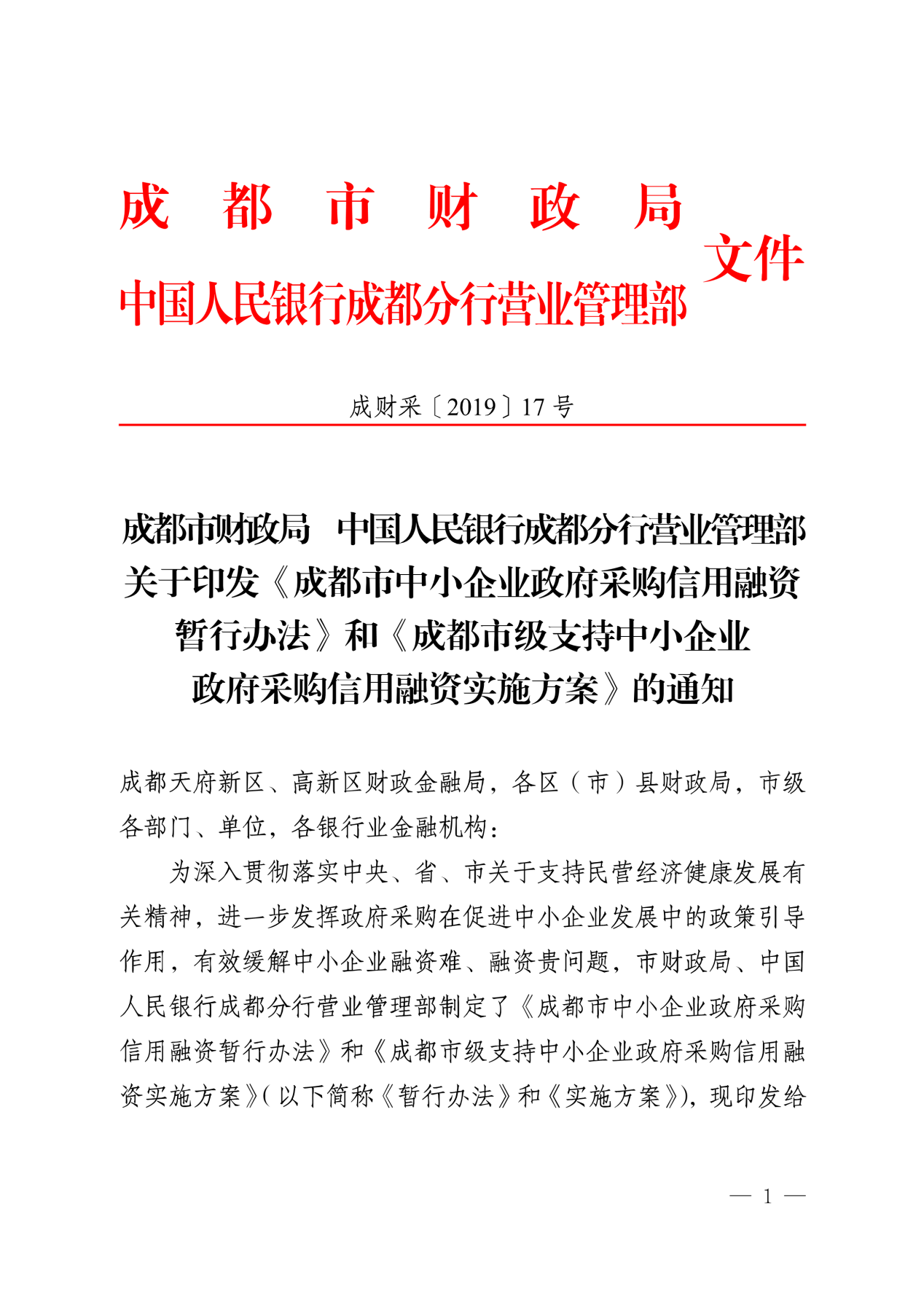 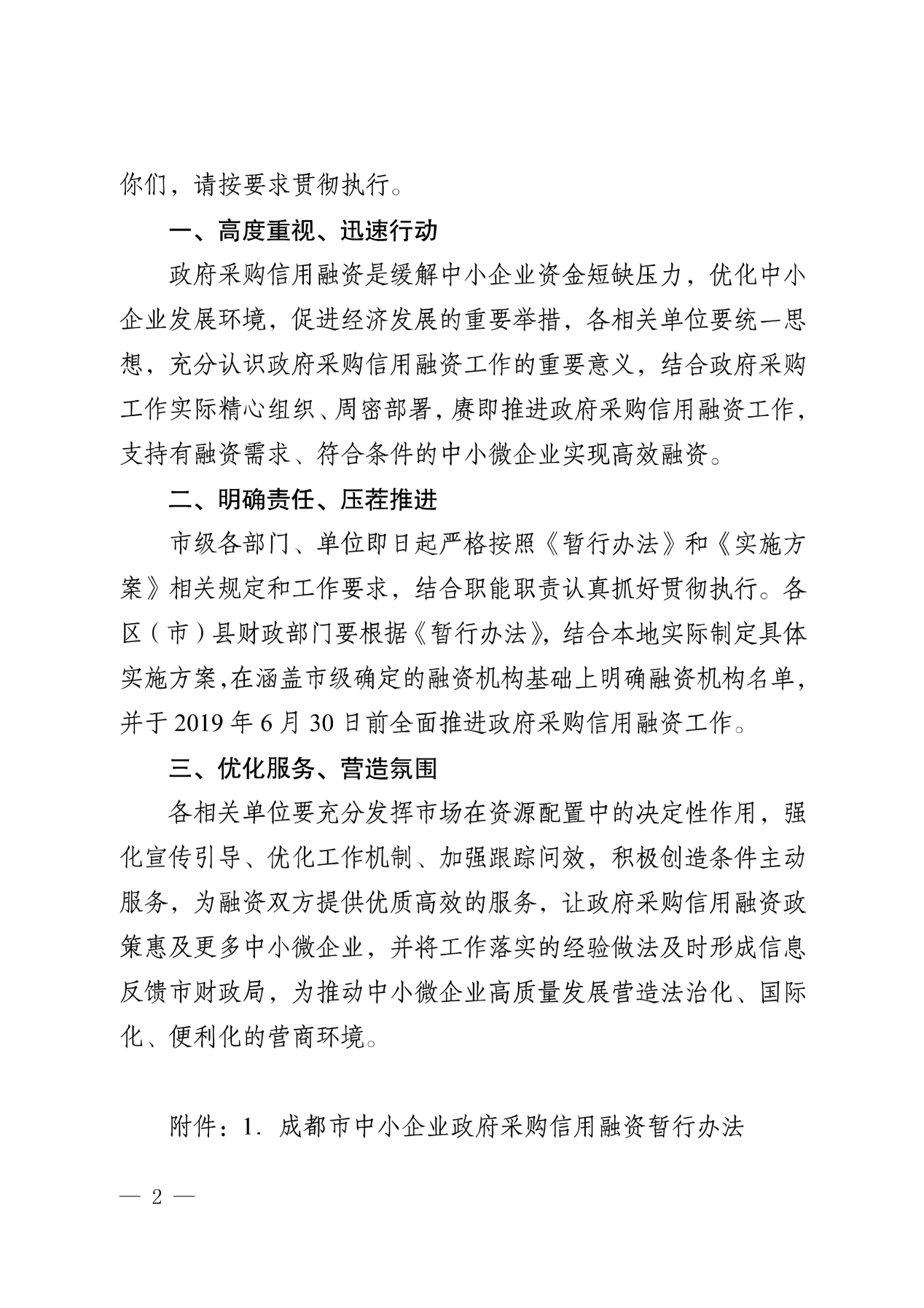 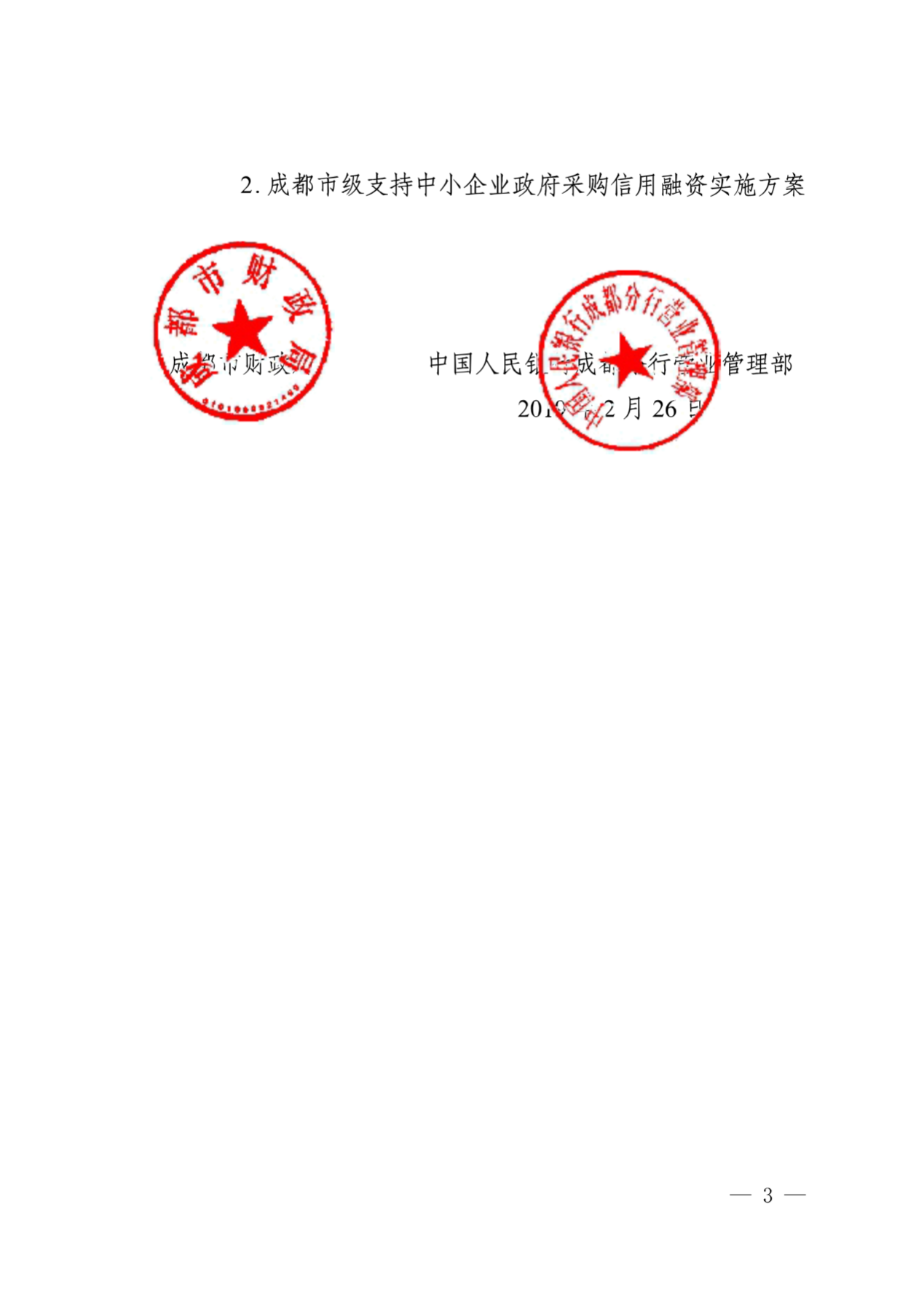 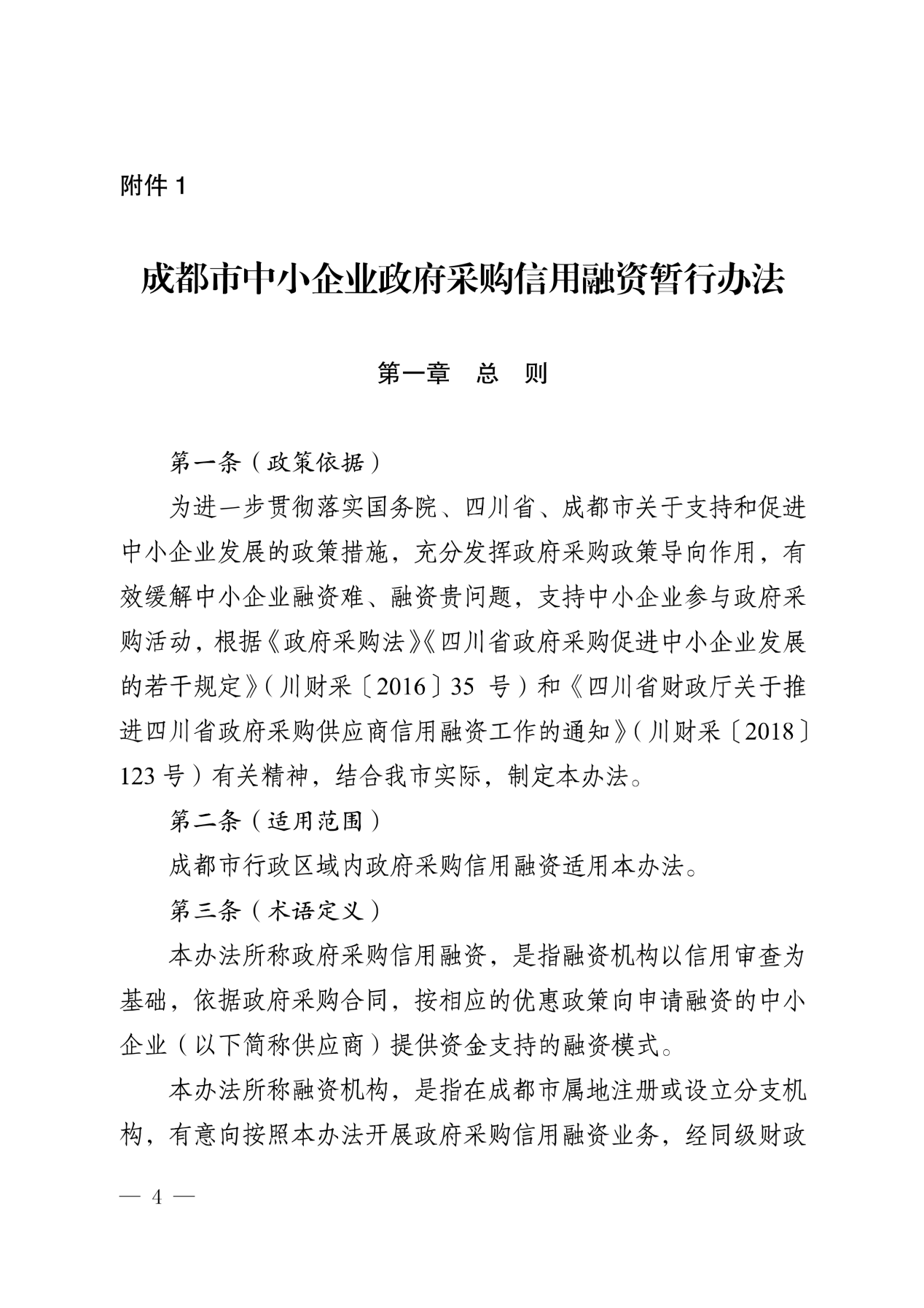 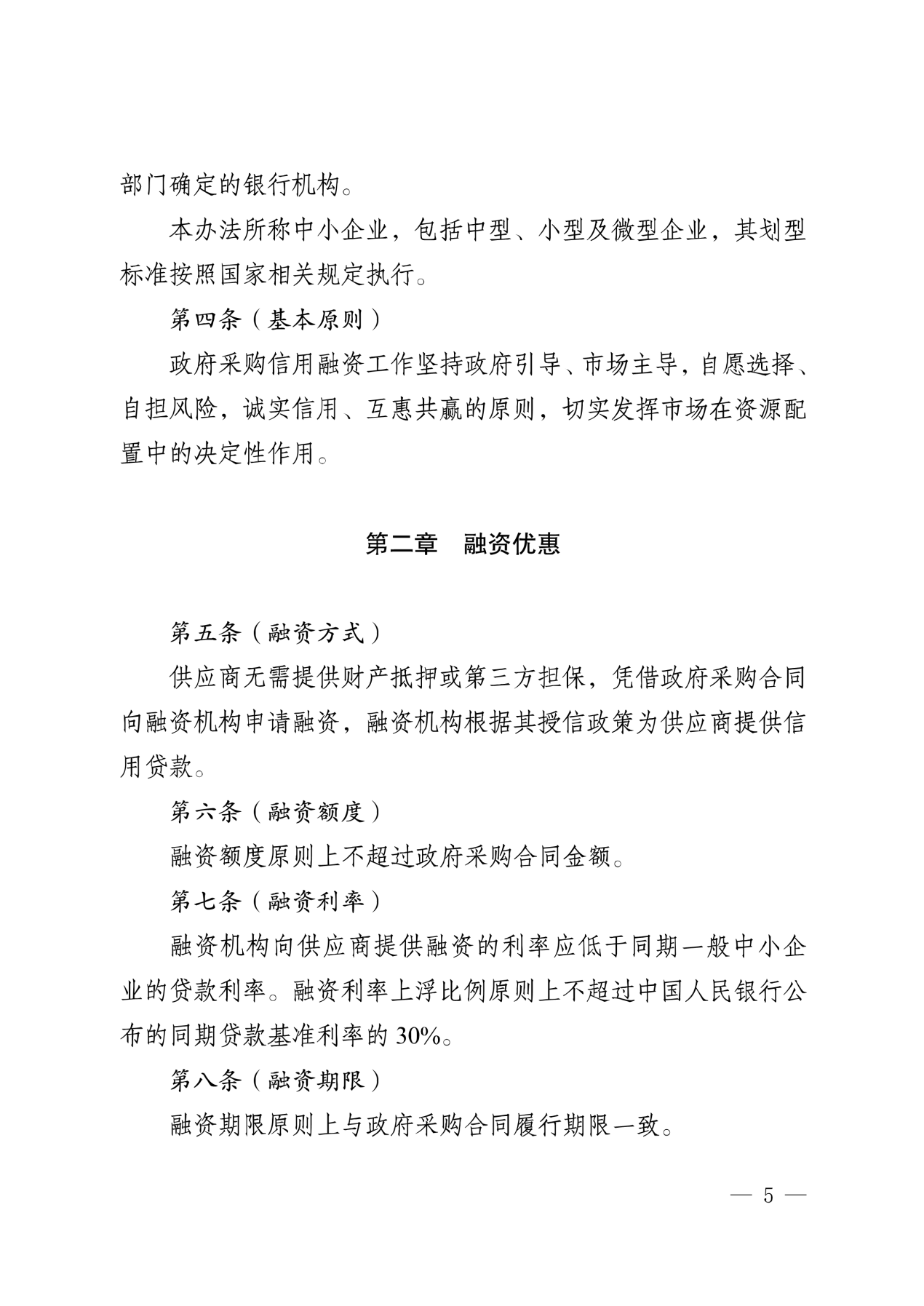 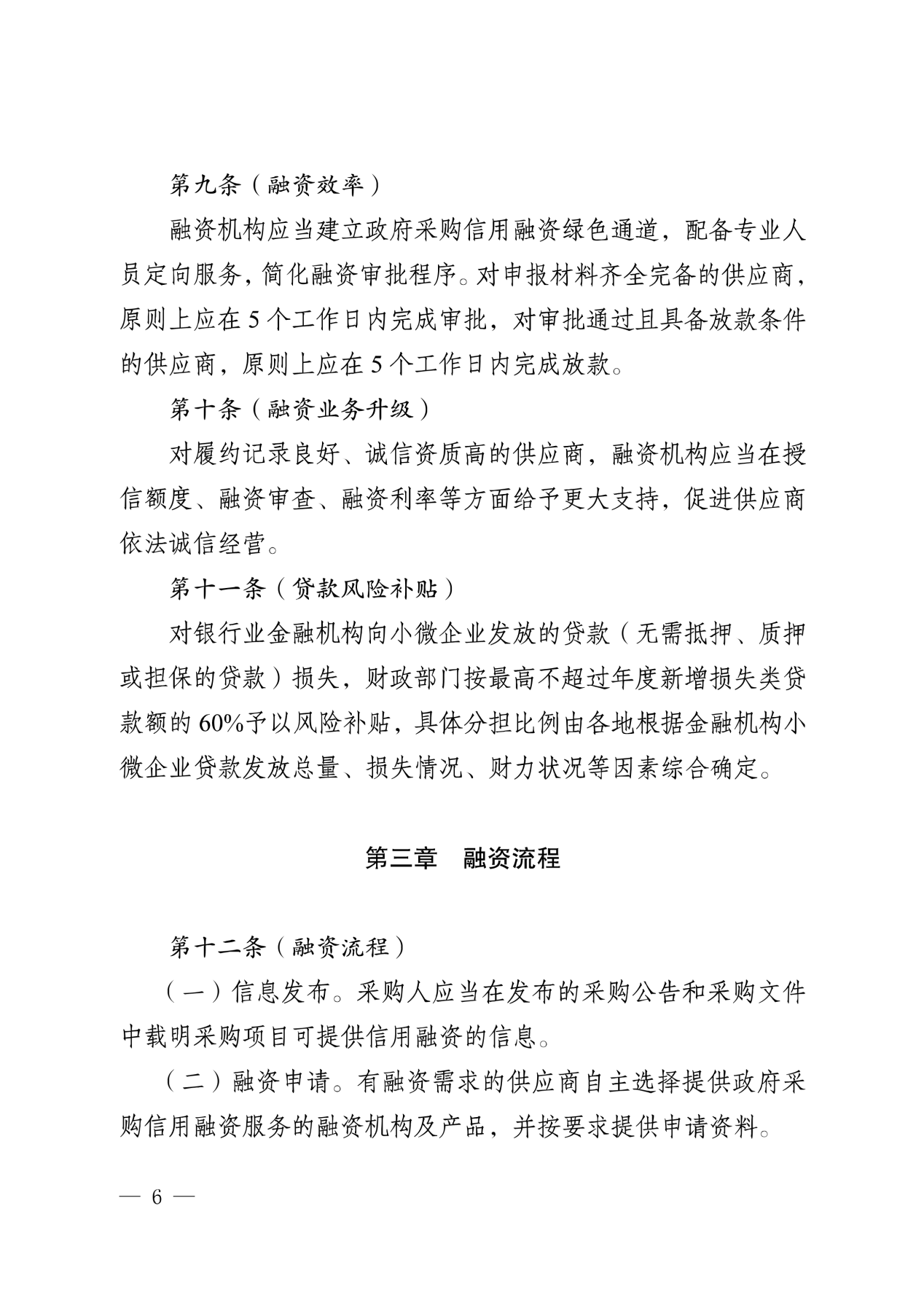 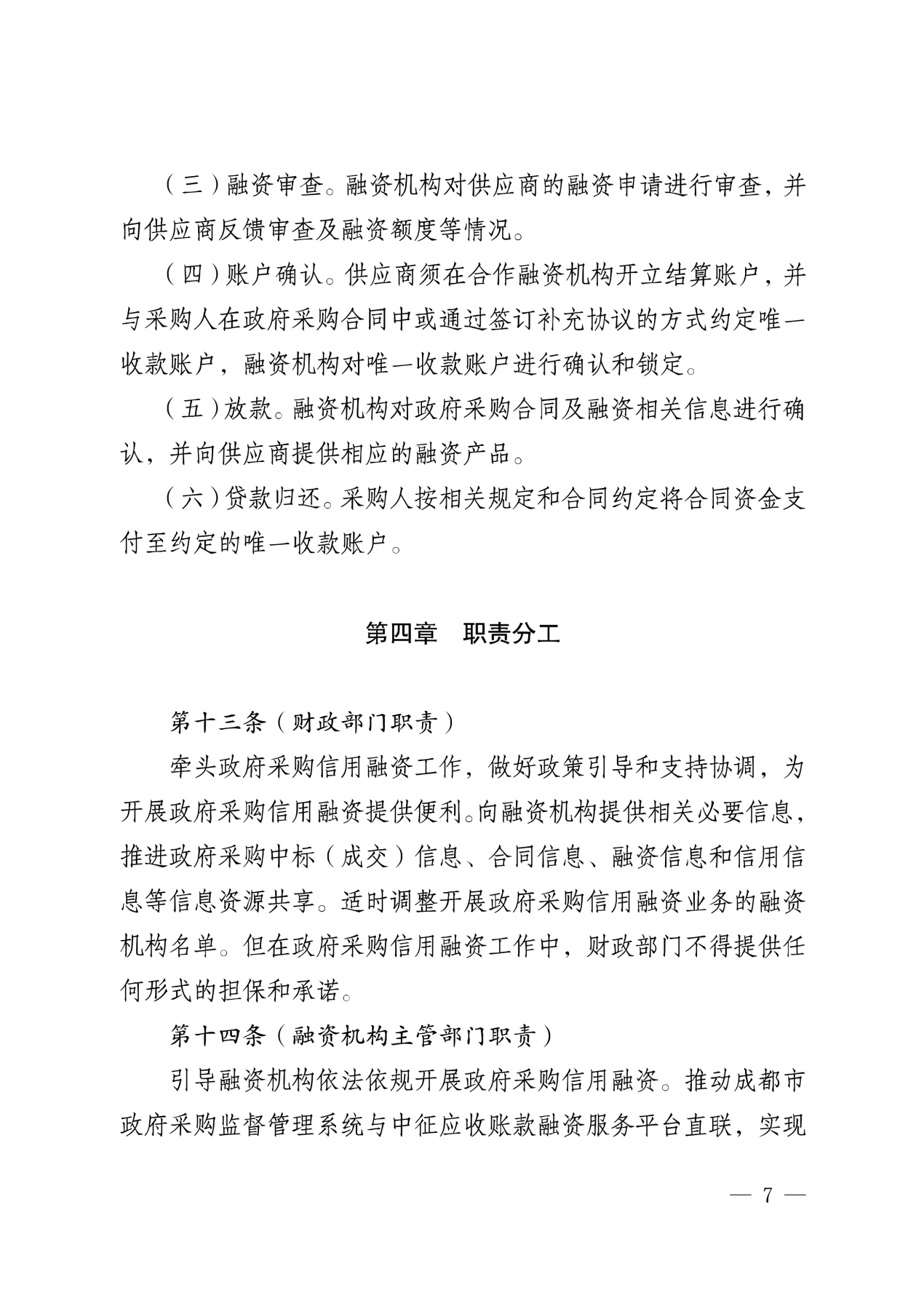 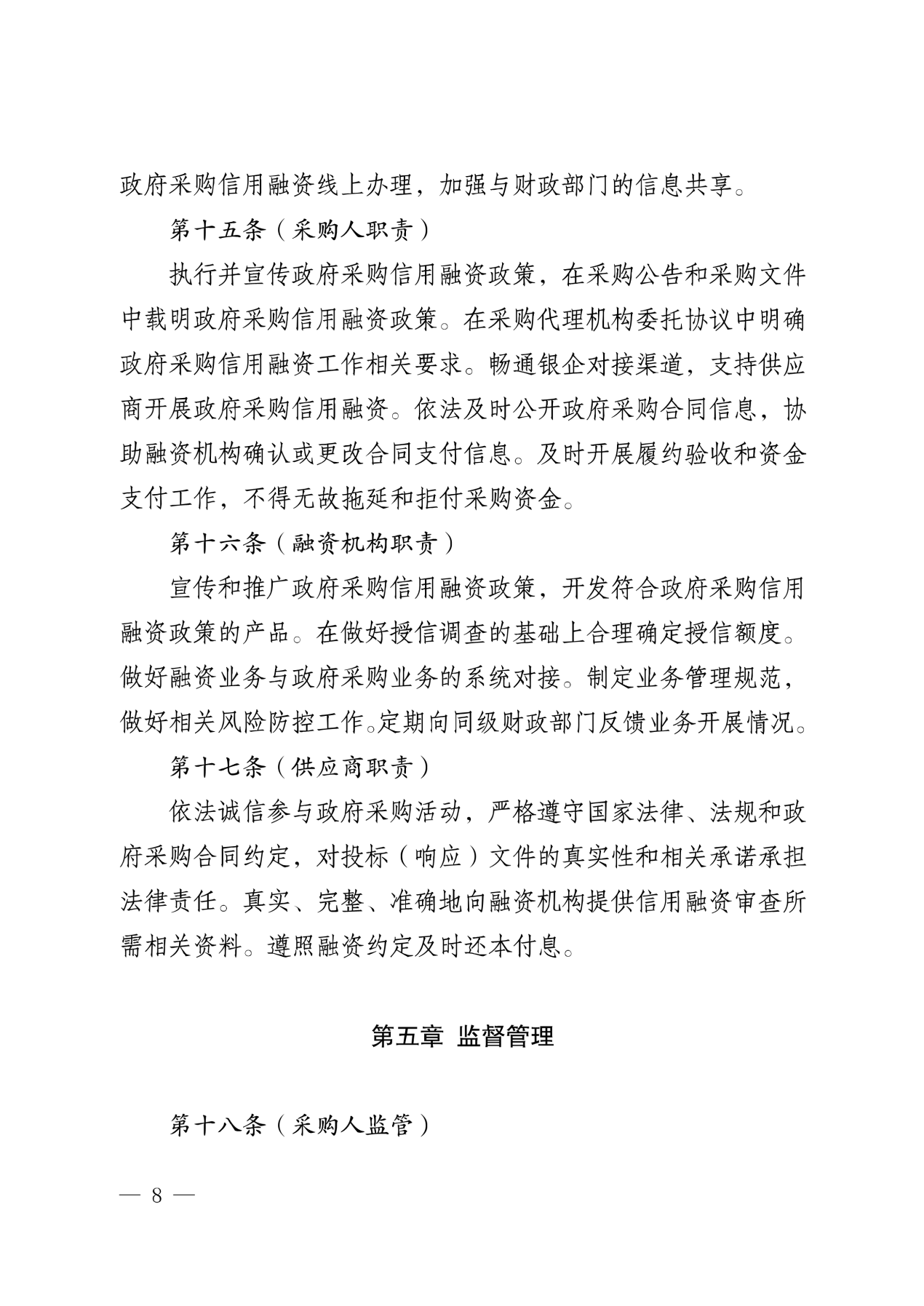 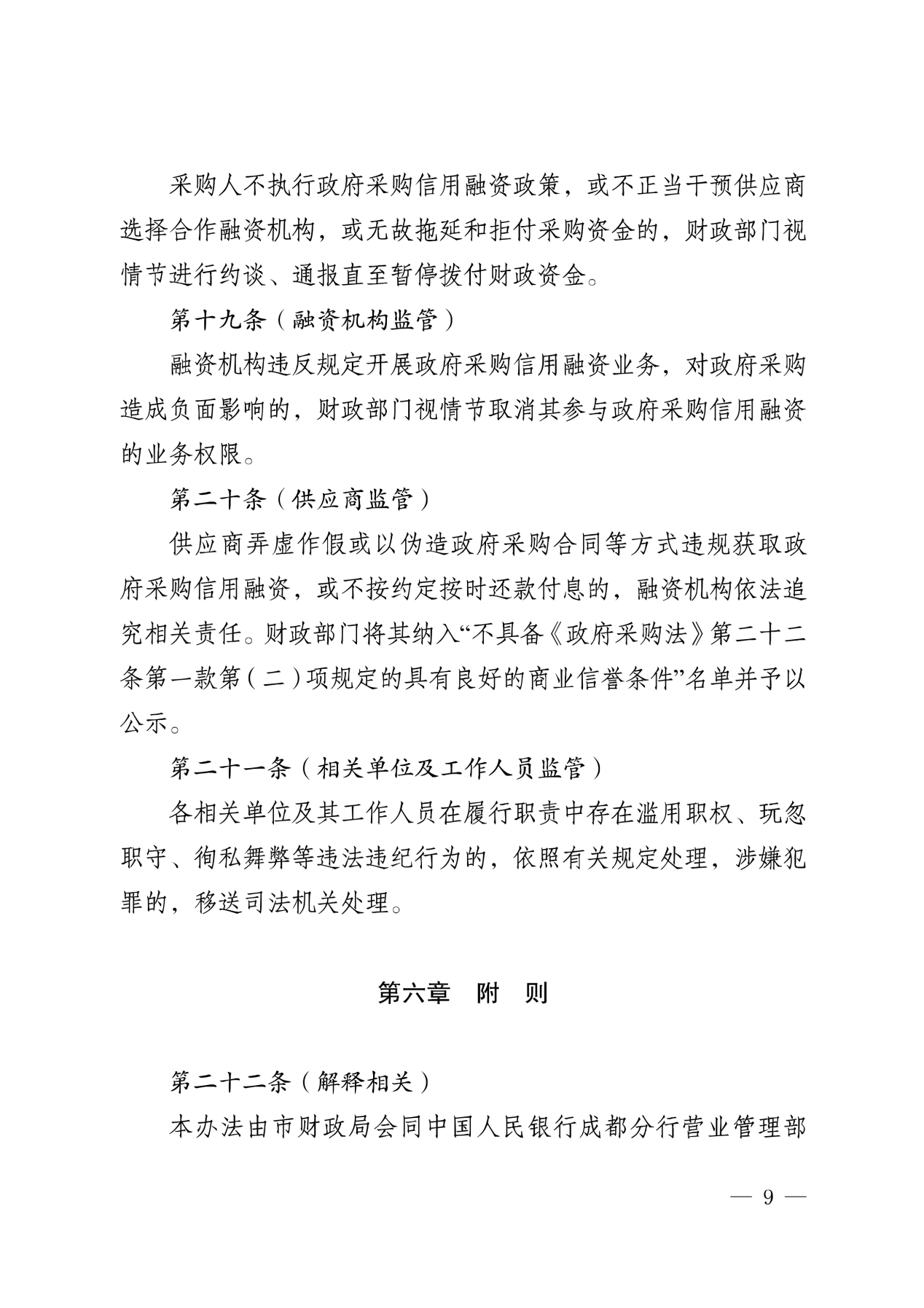 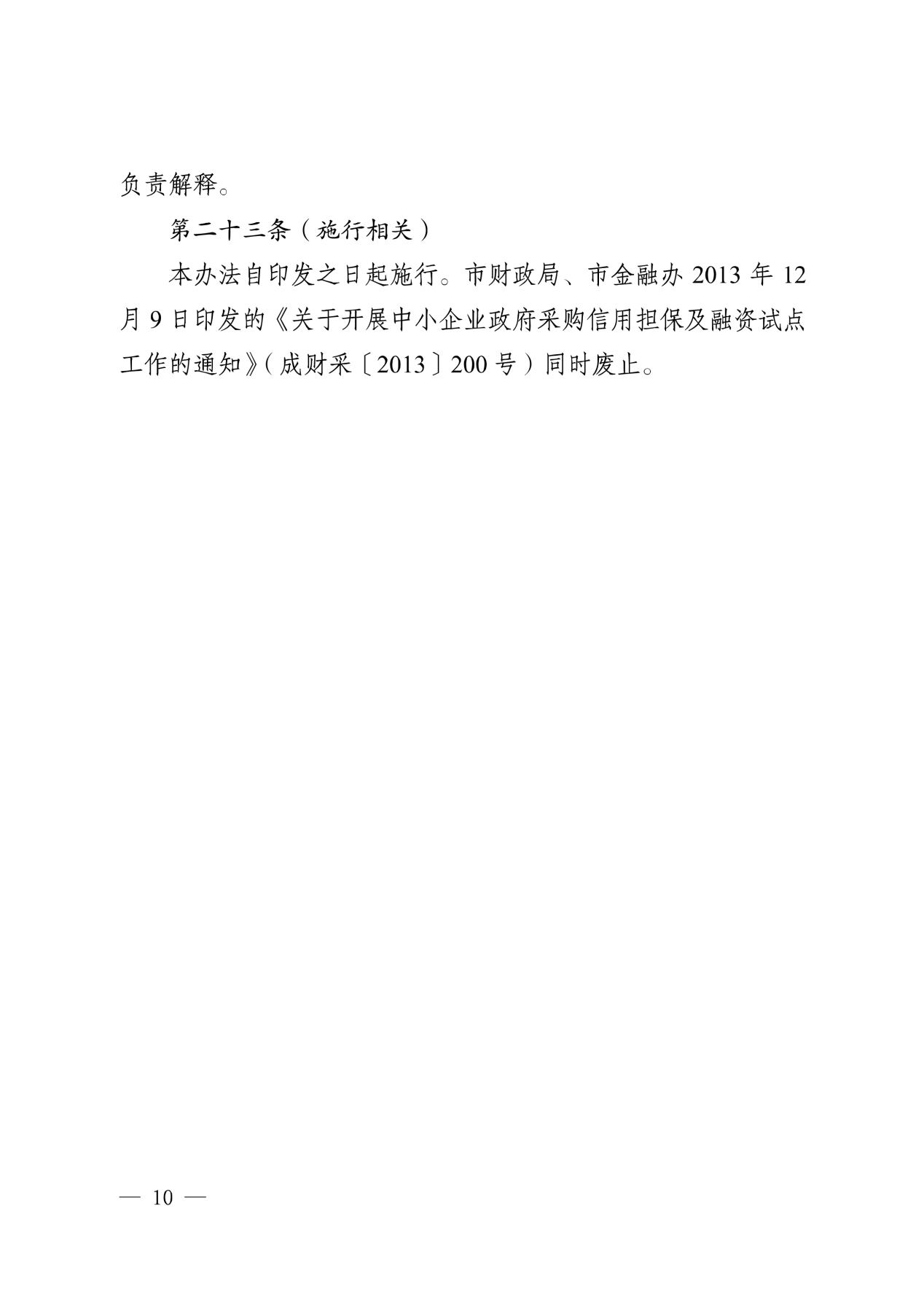 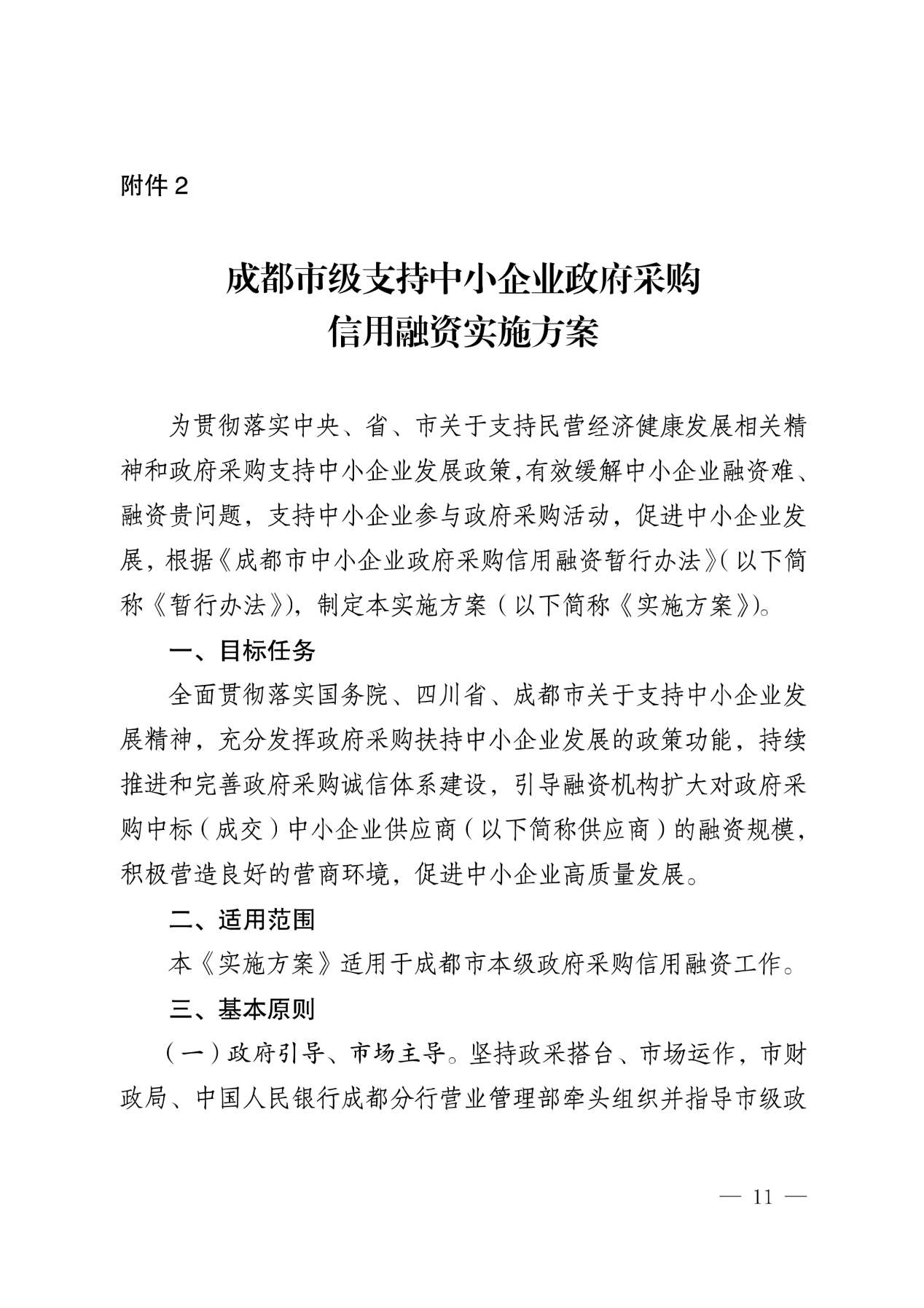 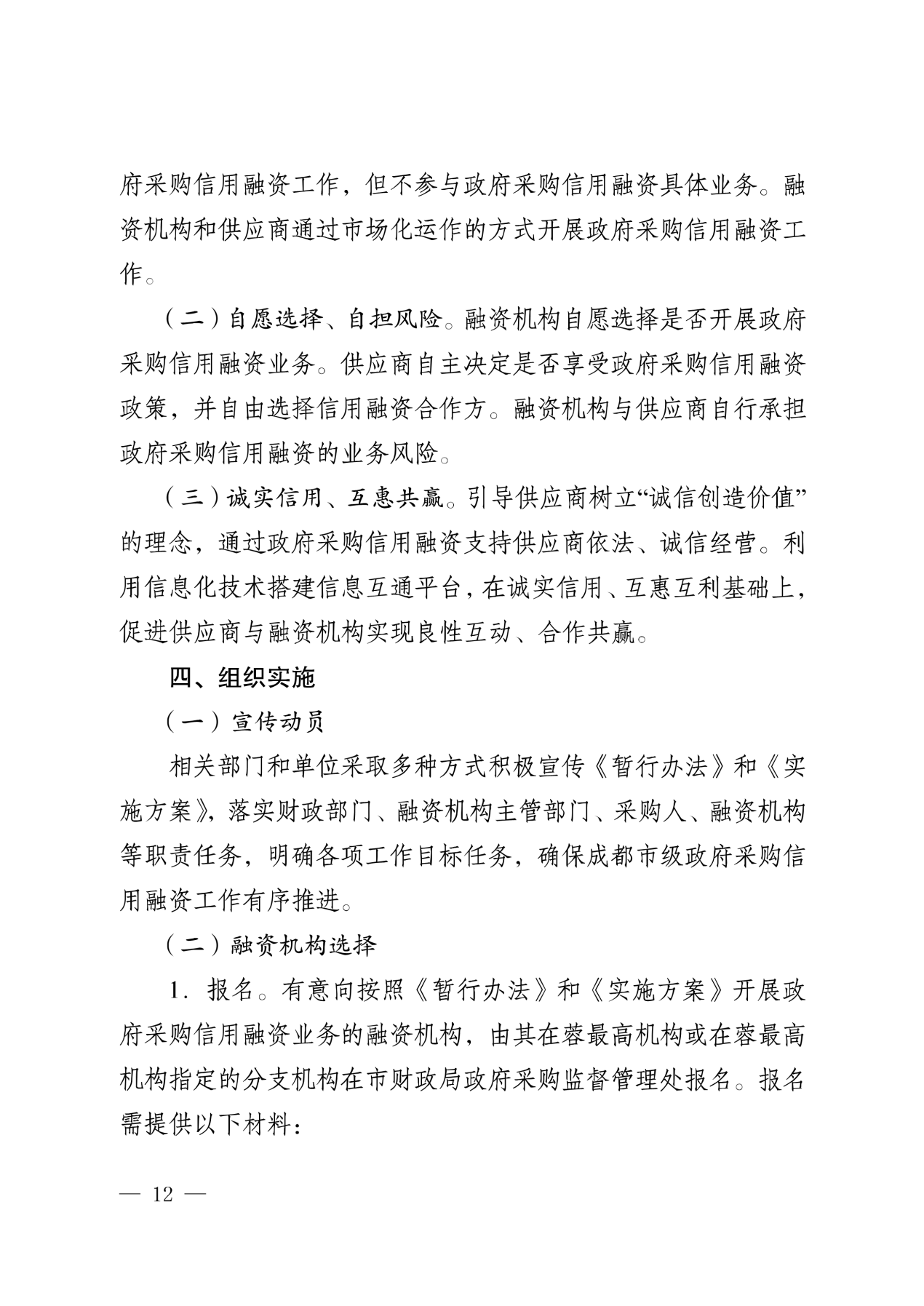 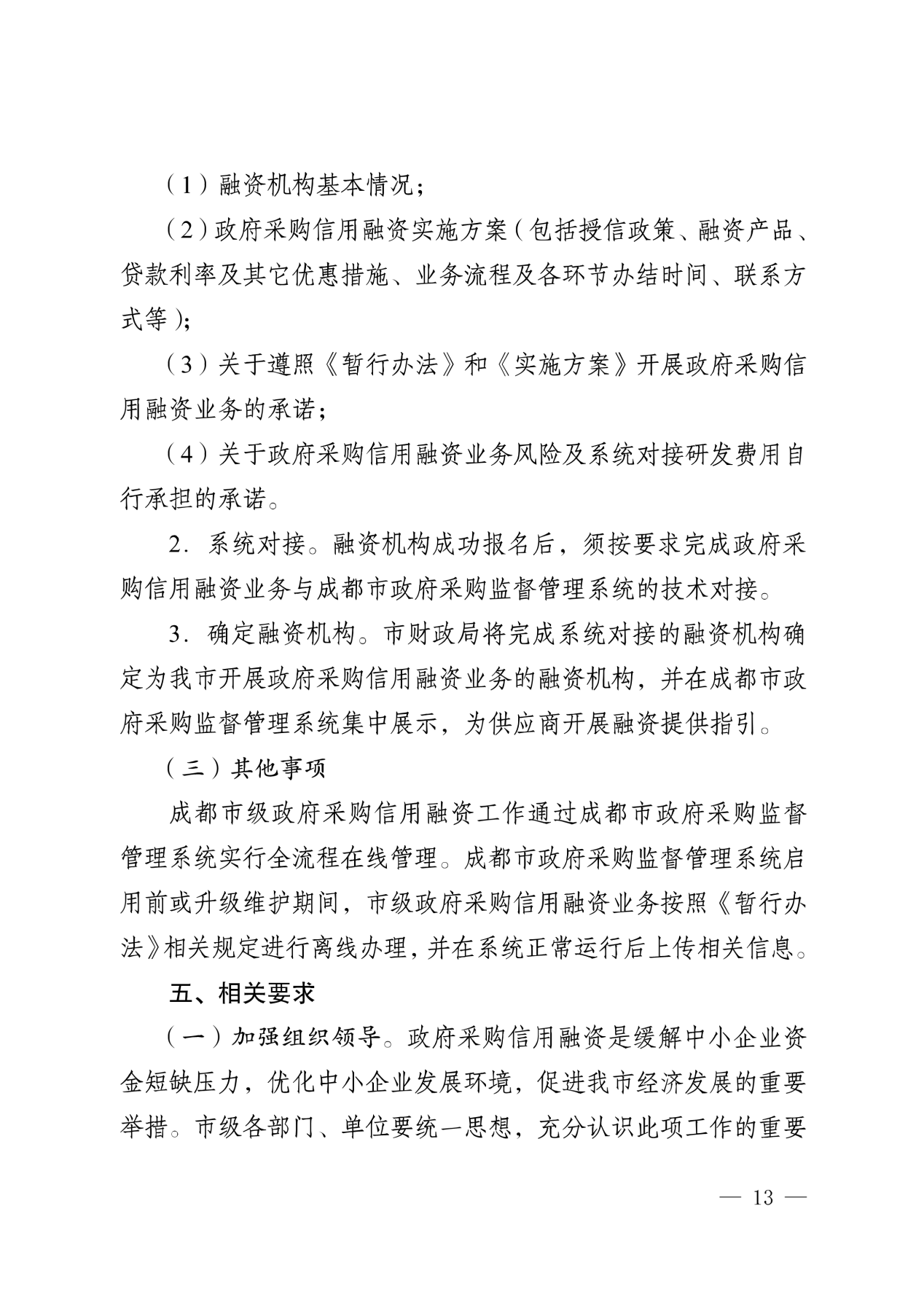 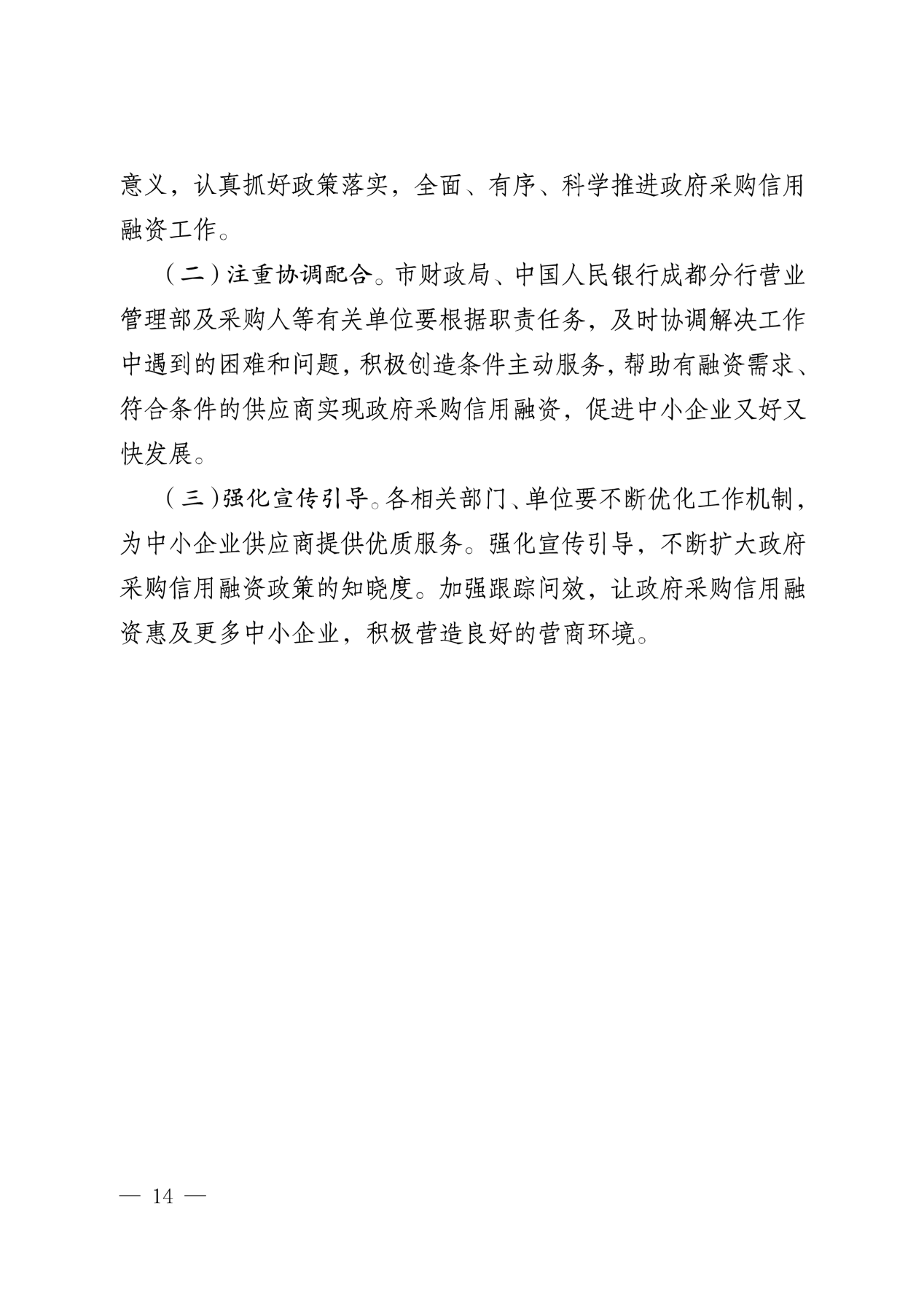 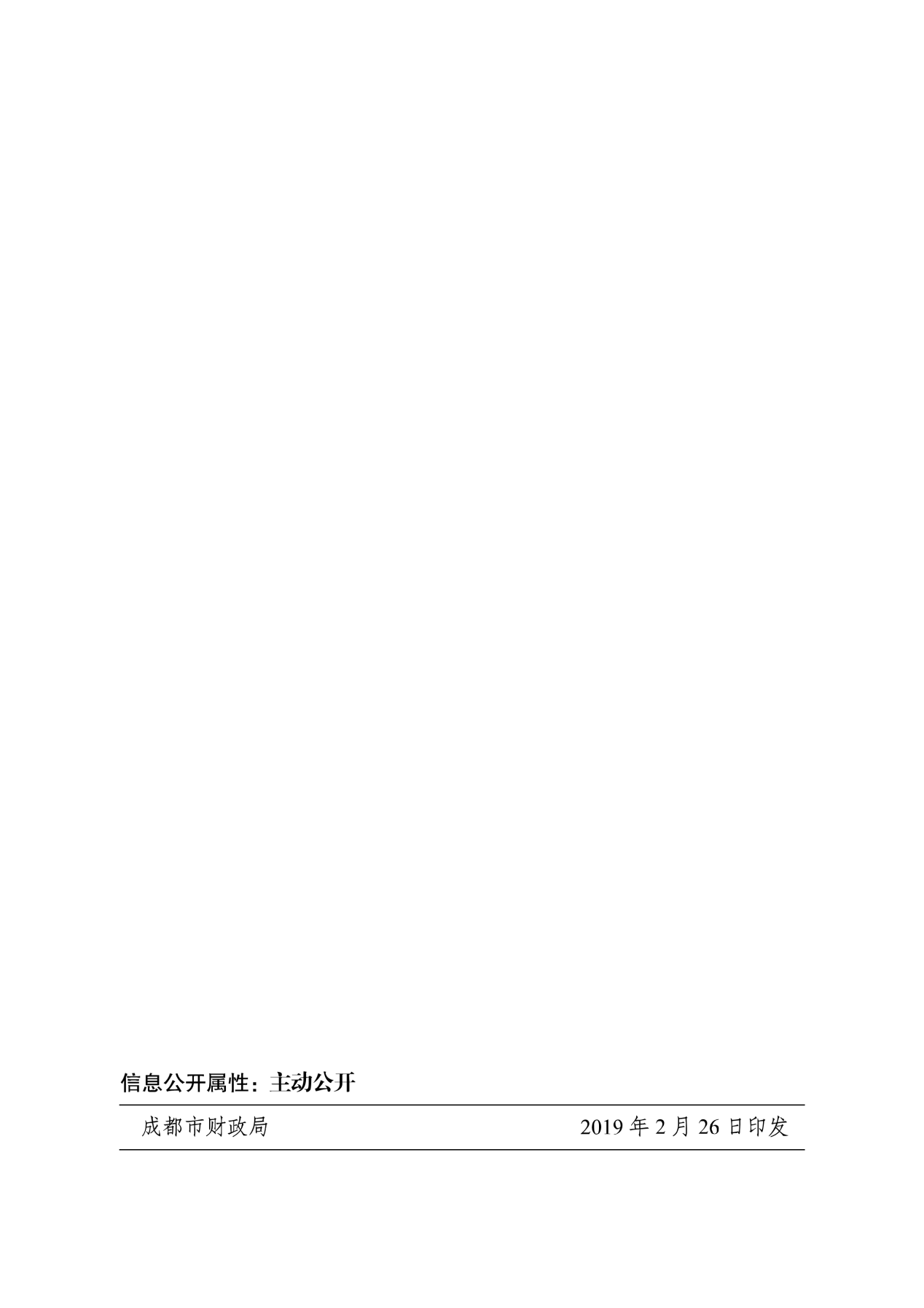 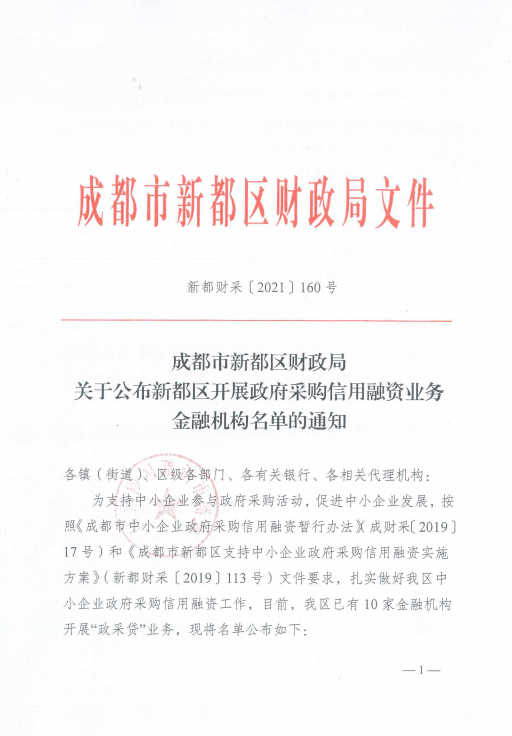 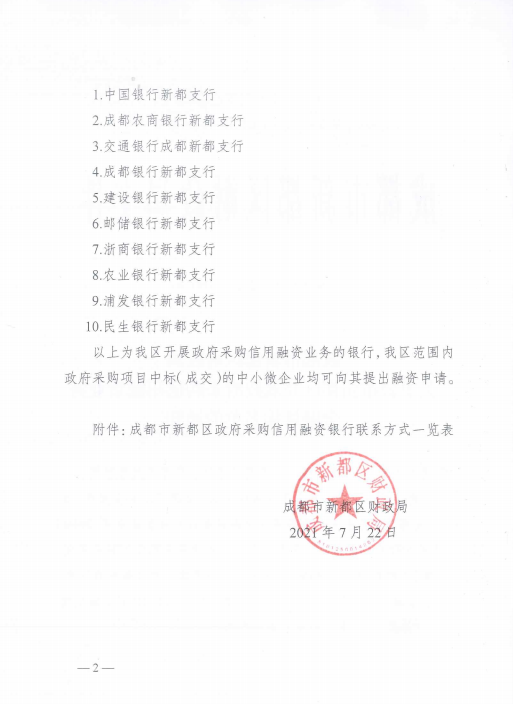 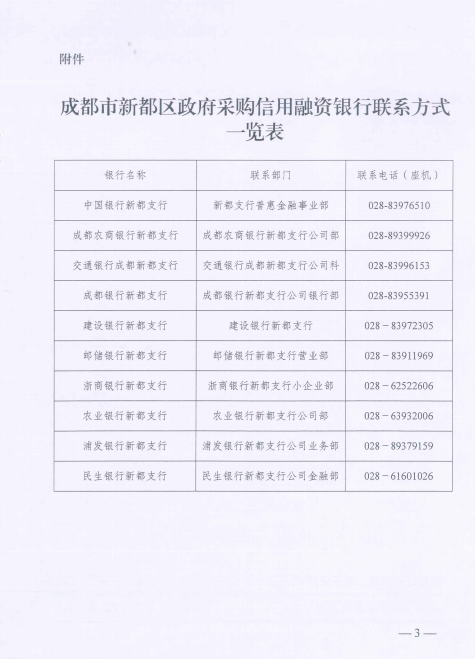 序号条款名称说明和要求1采购预算（实质性要求）采购预算：327322.94元/年超过采购预算的投标为无效投标。2最高限价（实质性要求）最高限价：327322.94元/年超过最高限价的报价为无效投标。3低于成本价不正当竞争预防措施（实质性要求）1.在评审过程中，磋商小组认为投标人的报价明显低于其他通过符合性审查投标人的报价，有可能影响产品质量或者不能诚信履约的，磋商小组应当要求其在评标现场合理的时间内提供成本构成书面说明，并提交相关证明材料。供应商书面说明应当按照国家财务会计制度的规定要求，逐项就供应商提供的货物、工程和服务的主营业务成本（应根据供应商企业类型予以区别）、税金及附加、销售费用、管理费用、财务费用等成本构成事项详细陈述。2.供应商书面说明应当签字确认或者加盖公章，否则无效。书面说明的签字确认，由其法定代表人或者其授权代表签字确认。 3.供应商提供书面说明后，磋商小组应当结合采购项目采购需求、专业实际情况、供应商财务状况报告、与其他供应商比较情况等就供应商书面说明进行审查评价。供应商拒绝或者变相拒绝提供有效书面说明或者书面说明不能证明其报价合理性的或未在规定时间内递交有效书面说明书的，磋商小组应当将其响应文件作为无效处理。4失信企业扣分1、对按照《四川省政府采购当事人诚信管理办法》（川财采〔2015〕33号）记入诚信档案的且在有效期内的失信供应商，在参加政府采购活动中实行直接从总分中扣除5分/次，且供应商失信行为惩戒实行无限制累加制，直至总分扣完为止。2、供应商参加政府采购活动时，应当就自己的诚信情况在投标文件中进行声明。5磋商情况公告供应商资格审查情况、磋商情况、报价情况、磋商结果等在四川政府采购网上采购结果公告栏中予以公告。6磋商保证金不交纳7履约保证金不交纳8磋商文件咨询联系人：蒋先生，联系电话：028-893999259开标、评标工作咨询联系人：蒋先生，联系电话：028-8939992510成交通知书发放成交公告在四川政府采购网上公告，同时成都文瀚建设工程咨询有限公司发放成交通知书。成交通知书发放地址：成都市新都区新都街道鑫盛路366号友盛上都3栋24楼2401号。联系电话：028-89399925。11供应商询问根据委托代理协议约定，关于采购需求方面的询问由采购人负责答复，其他方面的询问由成都文瀚建设工程咨询有限公司负责接收和处理。代理机构联系人：蒋先生。联系电话：028-89399925。地址：成都市新都区新都街道鑫盛路366号友盛上都3栋24楼2401号。邮编：610500。12供应商质疑根据委托代理协议约定，关于采购需求方面的质疑由采购人负责答复，对于采购文件其他方面的质疑、采购过程的质疑、采购结果的质疑均由成都文瀚建设工程咨询有限公司负责答复。代理机构联系人：蒋先生。联系电话：028-89399925。地址：成都市新都区新都街道鑫盛路366号友盛上都3栋24楼2401号。注：1、根据《中华人民共和国政府采购法》的规定，供应商质疑不得超出磋商文件、磋商过程、磋商结果的范围。2、供应商针对同一采购程序环节的质疑应当在法定质疑期内一次性提出。13供应商投诉1、质疑供应商对采购人或采购代理机构的答复不满意，或者 采购人、采购代理机构未在规定时间内作出答复的，可以在 答复期满后 15 个工作日内向财政部门提起投诉。 2、投诉受理单位：本采购项目同级财政部门。3、成都市新都区财政局，联系电话：028-8939679114政府采购合同公告备案政府采购合同签订之日起2个工作日内，政府采购合同将在四川政府采购网公告；政府采购合同签订之日起七个工作日内，政府采购合同将向本采购项目同级财政部门备案。15节能和环保、无线局域 网产品政策（如适用）（实质性要求）一、节能、环保产品政府采购政策：根据《关于调整优化节能产品、环境标志产品政府采购执行机制的通知》（财库〔2019〕9号）等文件规定和要求，落实 推行节能产品、环境标志产品政府采购执行政策： 1、供应商拟提供产品中属于《关于印发节能产品政府采购品目清单的通知》（财库〔2019〕19 号）品目清单范围的， 依据国家确定的认证机构（见《市场监管总局关于发布参与 实施政府采购节能产品、环境标志产品认证机构名录的公告》 〔2019 年第 16 号〕）对该产品出具的、处于有效期之内的 节能产品认证证书，实施政府优先采购或强制采购，提供认证证书复印件（须加盖单位公章），否则不予认定。2、供应商拟提供产品中属于《关于印发环境标志产品政 府采购品目清单的通知》（财库〔2019〕18号）品目清单范 围的，依据国家确定的认证机构（见《市场监管总局关于发 布参与实施政府采购节能产品、环境标志产品认证机构名录 的公告》〔2019年第16号〕）出具的、处于有效期之内的环 境标志产品认证证书，实施政府优先采购，提供认证证书复 印件（须加盖单位公章），否则不予认定。【注：环境标志 产品认证应依据相关标准的最新版本】 3、根据财政部、国家发展与改革委员会、信息产业部《关 于印发无线局域网产品政府采购实施意见的通知》（财库 〔2005〕366号）规定，落实推行无线局域网产品政府采购政 策。供应商拟提供产品中为或其中包含财政部、国家发展与改革委员会、信息产业部公布的“无线局域网认证产品政府 采购清单”（以最新公布清单为准）内产品的，提供该报价 产品在清单页对应的截图，否则不予认定（清单在本磋商文件发出之日后公布的，同时执行上期和本期清单均可）。16政府采购供应商信用融资1、四川省正在推进政府采购供应商信用融资工作，成交供应商为中小微企业的，可依据政府采购合同申请政府采购信用融资，本项目接受中标的中小微企业以信用融资方式履约。2、参与政府采购信用融资的成交供应商自主选择信用融资金融合作机构。政府采购信用融资按《四川省财政厅关于推进四川省政府采购供应商信用融资工作的通知》（川财采〔2018〕123号）、《成都市中小企政府采购信用融资暂行办法》（成财采〔2019〕17号）和《成都市新都区财政局关于公布新都区开展政府采购信用融资业务金融机构名单的通知》（新都财采〔2021〕160号）等文件规定。17联合体投标本次政府采购活动不接受联合体投标。18响应文件本项目响应文件有效期为递交磋商响应文件截止之日起90天19招标代理服务费根据《政府采购代理机构管理暂行办法》财库（2018）2号的规定收费标准计算，本项目代理服务费由成交供应商向采购代理机构支付，约定支付金额：14700.00元（大写：壹万肆仟柒佰元整）20声明承诺提醒供应商响应文件中提供的各种声明和承诺应当真实有效，无效声明和承诺、虚假声明和承诺将由供应商自己承担由此带来的任何不利后果，虚假声明和承诺还将报告监管部门追究法律责任。序号河道名称长度（米）流经区域河道类别备注1南四支一斗1551.79庆元村三类2南四支二斗3131.86福元村、朱王村、庆元村三类3南四支老二斗2003.38朱王村三类4南四支三斗3500.59石油大学社区、福元村、朱王村三类5南四支四斗3209.2五四社区、板桥社区、同仁村、红星村三类城区段6南四支五斗2946静安村、崇义村、泗义村三类7南四支六斗3876.4万和村、崇义村三类8双龙排水沟2218.26福元村三类9石油大学排洪沟3238.56石油大学社区、福元村、朱王村三类城区段10泗崇低沟1261.96崇义村、泗义村三类 11万和连通渠380.39万和村三类12石头堰855.40龙虎村三类13金斗堰尾端400.49龙虎村三类14医学院排洪沟369.6红星村三类城区段15合计28943.88项目名称：采购编号：   资格性响应文件供应商名称：                       （加盖公章）项目名称：采购编号：         技术、服务性响应文件供应商名称：                       （加盖公章）供应商名称注册地址邮政编码邮政编码邮政编码联系方式联系人联系电话联系电话联系电话联系方式传真网址网址网址组织结构法定代表人姓名姓名技术职称联系电话联系电话联系电话技术负责人姓名姓名技术职称联系电话联系电话联系电话成立时间员工总人数：员工总人数：员工总人数：员工总人数：员工总人数：员工总人数：员工总人数：员工总人数：企业资质等级其中其中项目经理项目经理项目经理营业执照号其中其中高级职称人员高级职称人员高级职称人员注册资金其中其中中级职称人员中级职称人员中级职称人员开户银行其中其中初级职称人员初级职称人员初级职称人员账号其中其中技工技工技工经营范围备注首轮报价表首轮报价表首轮报价表项目名称备   注服务期限采购编号报价小写：                     元大写：                     。序号河道名称或服务内容河道长度（米）单价总价（元/年）备注1234合计：合计：合计：合计：合计：年份用户名称项目名称完成时间合同金额合同金额是否通过验收是否通过验收备注备注序号采购文件要求响应文件响应备注序号采购文件要求响应文件响应备注序 号姓 名职   务证件名称发证时间从事本工作年限序号评分因素及权重评分因素及权重分值评分标准备注1报价10%报价10%10分满足本竞争性磋商文件要求且最后报价最低的供应商的价格为磋商基准价，其价格分为满分。其他供应商的价格分统一按照下列公式计算：磋商报价得分=（磋商基准价/最后磋商报价）×10（共同评分因素）2整体服务方案51%项目概况及分析9%9分项目概况及分析内容包括但不限于：①现场具体情况分析、各河道区位描述；②工作重点、难点分析到；③有存在问题的应对措施。内容完整、符合项目实际情况的得9分，每缺少一项扣3分，每有一处内容错误或存在偏差或过于简略或提供的内容与本项目内容无关的扣1.5分，最多扣9分。（技术类评分因素）2整体服务方案51%项目管理机构、职责分工及管理制度9%9分项目管理机构、职责分工及管理制度内容包括但不限于：①项目管理机构设置、管理人员配备；②工作职能划分；③内部日常管理制度、奖惩制度、考核办法。内容完整、符合项目实际情况的得9分，每缺少一项扣3分，每有一处内容错误或存在偏差或过于简略或提供的内容与本项目内容无关的扣1.5分，最多扣9分。（技术类评分因素）2整体服务方案51%质量控制措施9%9分项目质量控制措施内容包括但不限于：①质量控制目标；②质量控制流程；③问题整改方案。内容完整、符合项目需求得9分，每缺少一项扣3分，每有一处内容错误或存在偏差或过于简略或提供的内容与本项目内容无关的扣1.5分，最多扣9分。（技术类评分因素）2整体服务方案51%作业方案18%18分1、水面清洁作业方案（3分）内容包括但不限于：①作业内容及标准；②作业流程；③作业人员、机具分配。内容完整、符合项目需求的得3分，每缺少一项扣1分，每有一处内容不够完善或内容描述过于简单或有缺陷的扣0.5分，最多扣3分。2、岸坡清洁作业方案（3分）内容包括但不限于：①作业内容及标准；②作业流程；③作业人员、机具分配。内容完整、符合项目需求的得3分，每缺少一项扣1分，每有一处内容不够完善或内容描述过于简单或有缺陷的扣0.5分，最多扣3分。3、河堤清洁作业方案（3分）内容包括但不限于：①作业内容及标准；②作业流程；③作业人员、机具分配。内容完整、符合项目需求的得3分，每缺少一项扣1分，每有一处内容不够完善或内容描述过于简单或有缺陷的扣0.5分，最多扣3分。4、河底突出物作业方案（3分）内容包括但不限于：①作业内容及标准；②作业流程；③作业人员、机具分配。内容完整、符合项目需求的得3分，每缺少一项扣1分，每有一处内容不够完善或内容描述过于简单或有缺陷的扣0.5分，最多扣3分。5、桥角、桥墩边、水闸前清洁作业方案（3分）内容包括但不限于：①作业内容及标准；②作业流程；③作业人员、机具分配。内容完整、符合项目需求的得3分，每缺少一项扣1分，每有一处内容不够完善或内容描述过于简单或有缺陷的扣0.5分，最多扣3分。6、河道垃圾清运作业方案（3分）内容包括但不限于：①作业内容及标准；②作业流程；③作业人员、机具分配。内容完整、符合项目需求的得3分，每缺少一项扣1分，每有一处内容不够完善或内容描述过于简单或有缺陷的扣0.5分，最多扣3分。（技术类评分因素）2整体服务方案51%安全应急措施6%6分安全应急措施内容包括但不限于：①安全防范防护措施；②安全隐患处置措施；③突发事件处理措施。内容完整、符合项目需求得6分，每缺少一项扣2分，每有一处内容错误或存在偏差或过于简略或提供的内容与本项目内容无关的扣1分，最多扣6分。（技术类评分因素）2整体服务方案51%注：缺陷是指存在不适用项目实际情况的情形、凭空编造、方案中内容前后不一致、前后逻辑错误、涉及的规范及标准错误、地点区域错误、内容缺失、不符合本项目采购实际需求、方案标题与实际内容不相符合等。注：缺陷是指存在不适用项目实际情况的情形、凭空编造、方案中内容前后不一致、前后逻辑错误、涉及的规范及标准错误、地点区域错误、内容缺失、不符合本项目采购实际需求、方案标题与实际内容不相符合等。注：缺陷是指存在不适用项目实际情况的情形、凭空编造、方案中内容前后不一致、前后逻辑错误、涉及的规范及标准错误、地点区域错误、内容缺失、不符合本项目采购实际需求、方案标题与实际内容不相符合等。（技术类评分因素）3类似业绩15%类似业绩15%15分投标人2018年1月1日（含1日）以来每有一个类似业绩得5分，最多得15分。注：同一项目不重复计算，时间以合同签订时间为准，提供合同（协议）复印件并加盖投标人公章（共同评分因素）4作业机具12%作业机具12%12分根据供应商拟配备本项目作业机具进行评审：（1）满足基本要求配备基础上，每增加1辆自卸式垃圾车或压缩式垃圾车得4分；（2）满足基本要求配备的基础上，每增加1辆电动垃圾清运车得4分，最多得8分。本项共12分。注：自卸式垃圾车或压缩式垃圾车自有的提供有效期内的行驶证复印件、购置发票复印件；若为租赁，提供车辆有效期内的行驶证复印件及租赁合同复印件（租赁期含盖服务期）。电动垃圾清运车自有的提供车辆购置发票复印件；若为租赁，提供租赁合同复印件（租赁期含盖服务期）。所有复印件均需加盖投标人公章，未提供不得分。（共同评分因素）5企业资信9%企业资信9%9分1、具有有效期内的质量管理体系认证证书得3分；2、具有有效期内的环境管理体系认证证书得3分；3、具有有效期内的职业健康安全管理体系认证证书得3分。（提供有效证书复印件加盖投标人公章）（共同评分因素）6扶持不发达地区和少数民族地区1%扶持不发达地区和少数民族地区1%1分供应商属于不发达地区或少数民族地区供应商得1分。（指供应商注册地在民族自治州、自治县、自治乡等不发达地区或少数民族地区，供应商应在其他响应文件中自行提供属于不发达地区或少数民族地区供应商的声明，否则不得分）（共同评分因素）7响应文件的规范性2%响应文件的规范性2%2分响应文件制作规范，没有细微偏差情形的本项得满分；每有一项细微偏差扣0.5分，直至该项分值扣完为止。（共同评分因素）总分总分总分100分100分100分对按照《四川省政府采购当事人诚信管理办法》（川财采[2015]33号）记入诚信档案的且在有效期内的失信供应商，在参加政府采购活动中实行直接从总分中扣除5分/次，且供应商失信行为惩戒实行无限制累加制，直至总分扣完为止。对按照《四川省政府采购当事人诚信管理办法》（川财采[2015]33号）记入诚信档案的且在有效期内的失信供应商，在参加政府采购活动中实行直接从总分中扣除5分/次，且供应商失信行为惩戒实行无限制累加制，直至总分扣完为止。对按照《四川省政府采购当事人诚信管理办法》（川财采[2015]33号）记入诚信档案的且在有效期内的失信供应商，在参加政府采购活动中实行直接从总分中扣除5分/次，且供应商失信行为惩戒实行无限制累加制，直至总分扣完为止。对按照《四川省政府采购当事人诚信管理办法》（川财采[2015]33号）记入诚信档案的且在有效期内的失信供应商，在参加政府采购活动中实行直接从总分中扣除5分/次，且供应商失信行为惩戒实行无限制累加制，直至总分扣完为止。对按照《四川省政府采购当事人诚信管理办法》（川财采[2015]33号）记入诚信档案的且在有效期内的失信供应商，在参加政府采购活动中实行直接从总分中扣除5分/次，且供应商失信行为惩戒实行无限制累加制，直至总分扣完为止。对按照《四川省政府采购当事人诚信管理办法》（川财采[2015]33号）记入诚信档案的且在有效期内的失信供应商，在参加政府采购活动中实行直接从总分中扣除5分/次，且供应商失信行为惩戒实行无限制累加制，直至总分扣完为止。    轮报价表    轮报价表    轮报价表项目名称备   注服务期限采购编号报价小写：                     ；大写：                     。